ФЕДЕРАЛЬНОЕ ГОСУДАРСТВЕННОЕ БЮДЖЕТНОЕ ОБРАЗОВАТЕЛЬНОЕ УЧРЕЖДЕНИЕВЫСШЕГО ОБРАЗОВАНИЯ «САНКТ-ПЕТЕРБУРГСКИЙ ГОСУДАРСТВЕННЫЙ УНИВЕРСИТЕТ» (СПбГУ)Выпускная квалификационная работа на тему:РОК-КУЛЬТУРА ЛЕНИНГРАДА 1960-1980-Х ГОДОВ КАК ОБЪЕКТ ЭКСКУРСИОННОЙ ДЕЯТЕЛЬНОСТИпо направлению подготовки 100400 «Туризм»образовательная программа бакалавриата «Технология и организация экскурсионных услуг»Санкт-Петербург2017ОглавлениеВведение	3Глава 1. Историография	5Глава 2. Рок-культура в Ленинграде. Общая характеристика	10§ 1. Понятие рок-музыки, зарождение рок-культуры в Ленинграде	10§ 2. Основные деятели рок-музыки в 1960-70 — х годах.	15Глава 3. Ленинградский рок-клуб, как уникальное явление в советской культуре	27§ 1. Появление и развитие рок-клуба	27§2. Члены рок-клуба. Главные музыкальные коллективы 1970-80 гг.	31Глава 4. Рок-фанаты, как субкультура	52§ 1. Стиль одежды, манера поведения, характерные особенности	52§ 2. Культовые места	56Глава 5. Клуб-музей «Котельная Камчатка»	61§1. История котельной «Камчатка»	61§2. Описание экспозиции и особенности организации музея	68§3. Перспективы развития	77Глава 6. Рок-культура Ленинграда 1960-1980-х годов. Создание и продвижение экскурсионного маршрута.	79Заключение	90Приложение	97ВВЕДЕНИЕСанкт-Петербург является одним из популярнейших туристических центров России уже многие годы. Как и многие другие города нашей страны он обладает огромным историко-культурным наследием. Чаще всего туристов сюда привлекают величественные дворцы, парки и скульптуры, огромное количество музеев, обладающих богатейшими коллекциями экспонатов, а также исторические места города, хранящие в себе память о событиях, происходивших в императорской и революционной России. Однако туристический потенциал Петербурга на этом не заканчивается, одним из интереснейших периодов в истории Санкт-Петербурга — Ленинграда являются 1960-80-е годы XX века, это время известно в СССР появлением андеграундной неформальной культуры, противостоящей официальному искусству и именно Ленинград становится столицей отечественной рок-культуры. Рок-музыка достаточно популярна в наши дни и среди молодежи, и среди людей более старшего поколения. Имена Виктора Цоя, Бориса Гребенщикова, Константина Кинчева находятся у всех на слуху. Проводится большое количество рок-фестивалей, посвященных современной музыке, такие как «Рок над Волгой», «Нашествие», «Окна открой», и музыке 80-90-х годов XX века: «Фестиваль Авторадио», «Концерт, в честь 30-летия Ленинградского рок-клуба» и др.Актуальность исследования обусловлена возросшим интересом туристов к рок-культуре, а также слабой разработанностью данной темы.Целью данной работы является рассмотрение ключевых моментов истории формирования и развития рок-культуры в Ленинграде в 1960-80-х годах, а также исследование и анализ экскурсионного потенциала данной темы. В связи с этим мною был поставлен ряд задач:Проследить историю зарождения рок-музыки в Ленинграде;Выделить главных деятелей рок-музыки данного периода и дать краткую информацию о каждом из них;Рассмотреть основные особенности ленинградской рок-культуры и ее отличие от рок-культуры других городов;Изучить деятельность ленинградского рок-клуба;Проанализировать субкультуру, появившуюся благодаря рок-музыке;Составить экскурсионный маршрут «Рок-культура Ленинграда 1960-1980-х годов».Объектом исследования является рок-культура Ленинграда 1960–1980-х годов, предмет исследования — история развития рок-культуры Ленинграда и анализ экскурсионного потенциала данной темы. Работа состоит из пяти глав, каждая из которых раскрывает поставленные задачи и приложения. Приложение включает в себя план маршрута для проекта экскурсии по теме «Рок-культура Ленинграда 1960-1980-х годов».Методология исследования состоит из совокупности теоретических и практических методов исследования. К теоретическим относятся метод классификации, аналитический и сравнительный методы исследования. к практическим – наблюдение и изучение сохранившихся объектов экскурсионного показа, прогнозирование, включающее в себя составление и экскурсионного маршрута и оценка его значимости в практической деятельности.Таким образом данная работа должна осветить историю и формирование рок-культуры Ленинграда 1960-80 годов, чтобы оценить экскурсионный потенциал данной темы. На основе исследования проблемы будет составлен экскурсионный маршрут, который возможно будет использовать для привлечения туристов в город Санкт-Петербург, а также для повышения осведомленности жителей Санкт-Петербурга об отдельных аспектах истории своего города.ГЛАВА 1.ИСТОРИОГРАФИЯИсториография данного вопроса еще мало изучена, в виду того, что интерес к теме появился сравнительно недавно. Первым обобщающим трудом является вышедшая в 1991 году, книга «Кто есть кто в советском роке», написанная российским музыкальным журналистом А. П. Бурлака. Данная работа является попыткой систематизировать и описать отечественные рок-группы, в ней представлена краткая информация о каждой из них, в конце статей дается дискография коллективов. Также можно найти краткий словарь музыкальных терминов и иллюстрации. В последствии книга неоднократно дополнялась и результатом стала 3-хтомная энциклопедия, составленная А. П. Бурлака: «Рок-энциклопедия: популярная музыка в Ленинграде-Петербурге», вышедшая в свет в издательстве «Амфора» в 2007 году. В энциклопедии наиболее полно охвачены вниманием все существовавшие в изучаемый период рок-группы, информация подкреплена большим количеством иллюстраций, дающих более полное представление о рок-культуре. Также среди обобщающих работ можно выделить книгу «Бронзовый рок от “Санкт-Петербурга” до “Ленинграда”» И. Ю. Стогова, в которой в доступной форме изложена история появления отечественной рок-музыки. Особенностью книги является то, что весь текст состоит из интервью с различными участниками рок-культуры, из которых и состоит текст издания, что придает повествования документальный характер. Еще одной обобщающей работой, касающейся уже всей советской рок-культуры, является книга «Этот русский рок-н-ролл» А. Устинова, вышедшая в 2008 году. В данной работе автор сравнивает формирование рок-музыки в Москве и Ленинграде, основываясь также на интервью подкрепляя свои исследования выдержками из интервью музыкантов.В книге Вальран В.Н. «Ленинградский Андеграунд» описывается в целом андеграундная культура того периода, и в частности рок-культура, дается описание субкультуры, внешний вид и ее характерные черты.Книгой о всей советской рок-музыке является книга «Легенды русского рока: история отечественной рок-музыки» А. Градского.  В ней дается общее представление о рок-музыке в СССР, особенности ее становления, путь развития.Еще одной обобщающей работой является книга советского рок-журналиста и музыкального критика А.К. Троицкого «Back in the USSR». В ней содержатся воспоминания автора, как свидетеля-очевидца появления советской рок-музыки. В конце 1970-х — начале 1980-х годов он организовывал подпольные концерты и фестивали советских рок-групп, а также он был гитаристом рок-группы «Звуки Му», впоследствии им были открыты несколько музыкальных лейблов.Существует большое количество книг, посвященных деятельности отдельных исполнителей, чья звездная карьера началась в Ленинграде, которые написаны в жанре документальной журналистики. Из наиболее известных работ, написанных профессиональными журналистами и исследователями данной темы, можно выделить несколько. В первую очередь это книги ленинградский журналиста А. Н. Житинского, который хотя и был представителем старшего поколения ленинградской интеллигенции, сумел понять и оценить все значение и размах культуры молодежного андеграунда советского общества. Заинтересовавшись рок-культурой, Житинский начал вести рубрику в популярном ленинградском журнале «Аврора» под псевдонимом «Рок-дилетант», что по прошествии восьми лет вылилось в написание книги «Путешествие рок-дилетанта», которая также представляет собой сборник статей, касающихся различных сфер рок-культуры. Статьи содержат большое количество воспоминаний и интервью Житинского, так как он являлся не только журналистом, но и членом жюри Ленинградского рок-клуба, т.е. был непосредственным участником событий тех лет. Впоследствии он продолжил заниматься этой темой, и в 2006 году вышло продолжение его первой книги «Альманах рок-дилетанта», в которой автор рассказывает о том, что случилось с главными представителями рок-музыки по прошествии двадцати лет. Также его перу принадлежит книга «Цой Forever», рассказывающая о жизни Виктора Цоя и группе «Кино». Житинский собрал огромное количество материала по данной теме, а также провел расследование о гибели музыканта. Сведения о музыкальной группе «Аукцыон» можно подчерпнуть из книги М. М. Марголиса «Аукцыон: книга учета жизни». Здесь представлена история появления и развития группы «Аукцыон» с момента появления до наших дней.Среди периодических изданий можно выделить журнал «Рокси», который выходил с 1977 по 1990 год. Это первый самиздатовский рок-журнал, в нем публиковались последние новости из сферы рок-музыки, обзоры концертов и интервью музыкантов. Помимо печатной литературы, большое количество информации можно найти с помощью интернет-ресурсов. Среди интернет-источников можно выделить официальный сайт клуба-музея «Камчатка», а также сайты, посвященные российской рок-музыке «Йя-хха» и «Наш Неформат». Здесь размещены краткая история музыкальных рок-групп, редкие фотографии с концертов и интервью музыкантов.В качестве источников по теме исследования были привлечены автобиографические работы ленинградских рок-музыкантов. Одной из первых таких работ является книга «Кино с самого начала» гитариста группы –  А. Н. Рыбина, вышедшая в 1992 году. Рыбин является одним из основателей группы, долгое время принимал участие в ней, после окончания своей музыкальной карьеры он занялся писательской и продюссерской деятельностью. В книге описываются первые годы существования группы «Кино», основанные на воспоминания самого музыканта. В книге много субъективных оценок событий и людей, благодаря чему, мы можем видеть какие отношения складывались в группе «Кино» между музыкантами. Этому же автору принадлежит работа «Виктор Цой. Это сладкое слово — Камчатка». В ней представлена биография Виктора Цоя и очень редкая и ценная информация о клубе-музее «Котельная Камчатка». Также к источникам можно отнести автобиографическую повесть В. О. Рекшана «Кайф вечный», первая версия которой появилась еще в 1988 году в журнале «Нева», в 1990 году вышла расширенная версия с иллюстрациями. В книге автор рассказывает о рок-музыке 1970-х годов и, в особенности, группы «Санкт-Петербург». Владимир Рекшан является ее основателем и вокалистом, а также одним из первых представителей рок-музыки в СССР, сейчас он занимается писательской деятельностью, организацией концертов, а также участвует в общественной жизни города.К мемуарной литературе можно отнести и книгу виолончелиста группы «Аквариум» В.Я. Гаккеля «Аквариум как способ ухода за теннисным кортом», в которой музыкант описывает деятельность группы, с момента своего присоединения к ней. Всеволод Гаккель являлся участником группы «Аквариум» с 1975 по 1989 год, позднее играл в блюзовой группе «Турецкий чай», а в 1990-х годах им был открыт популярный рок-клуб TaMtAm, в последствии он не бросил музыкальную сферу, занимался организацией концертов зарубежных исполнителей и написал автобиографическую повесть о своей деятельности.Ценным источником о группе «Аквариум» является работа «Борис Гребенщиков словами Бориса Гребенщикова» составителя Андрея Лебедева, здесь собраны все интервью музыканта, сопровождаемые ссылками на журналы или видеозаписи, откуда взяты данные интервью.Также к источникам относятся воспоминания С. В. Фирсова, музыкального продюсера, тесно работавшего с Борисом Гребенщиковым, Виктором Цоем и другими музыкантами, сейчас он является директором первого андеграундного клуба-музея «Котельная Камчатка», посвященному рок-музыке, в частности Виктору Цою и группе «Кино». Эти воспоминания можно найти на сайте самого клуба.Привлеченные в ходе исследования литература и источники репрезентативны и достаточны для написания выпускной квалификационной работы: «Рок-культура Ленинграда 1960-1980-Х годов как объект экскурсионной деятельности». Глава 2.РОК-КУЛЬТУРА В ЛЕНИНГРАДЕ. ОБЩАЯ ХАРАКТЕРИСТИКА§ 1. Понятие рок-музыки, зарождение рок-культуры в ЛенинградеРок-музыка — одно из популярных музыкальных направлений, которое берет свое начало в 1950-х гг. Она представляет собой ритмичные композиции, исполняемые, как правило на трех основных инструментах: ударные, бас-гитара и ритм-гитара, сопровождаемые различными текстами, зачастую касающиеся политических и социальных проблем. Одним из отличий этого музыкального жанра является его роль в обществе и в становлении молодежной культуры. С самого начала рок был музыкой протеста, его появление приходится на послевоенное время, время больших социальных и культурных перемен. Молодежь, видевшая все ужасы войны, выступала исключительно против насилия, против ущемления прав граждан, она отстаивала демократические и общечеловеческие ценности. Именно эти темы затрагиваются в песнях первых рок-исполнителей, так Элвис Пресли в своей песне «If I can dream» (1968) поет об утопическом мире будущего, где царит только мир и понимание, в другой песне «Won`t get fooled again» (1971) группы The Who повествуется о войнах, которые навязываются государством и совершенно не нужны обычным людям. Эти песни, наполненные жаждой свободы, справедливости, стремления к новому идеальному миру, не могли не найти отклик в закрытом, долго находящимся за железным занавесом СССР.Зарождение русского рока начинается еще в 1960-х годах, когда молодые люди под влиянием проникавших из-за рубежа невероятно популярных тогда песен The Beatles и Rolling Stones начинают создавать свои музыкальные коллективы. Эта музыкальная лихорадка быстро распространяется по всей стране, набирая невероятную популярность среди молодежи, даже несмотря на труднодоступность иностранных композиций. В особенно большом масштабе этот процесс происходил в Ленинграде, как столице культуры и искусства СССР, а также одном из самых революционных и мятежных городов России. Зарубежная музыка просачивается сюда через радиостанции, особенно популярной была радиостанция «Люксембург», которую можно было поймать радиоприемником, и программа которой была насыщена музыкой популярных в то время рок-исполнителей. Также из-за рубежа привозили с огромным трудом пластинки иностранных групп, достать их было довольно сложно, со временем в Ленинграде даже образовался некий «черный рынок», в саду у Инженерного замка, где рядом со статуей Петра I можно было обменять или купить нужную тебе пластинку. На волне популярности зарубежных рок-групп в Ленинграде начинают появляться собственные музыкальные коллективы. Первоначально все они копируют любимых всеми «Beatles» или «Hollies», их не останавливает даже незнание английского языка и отсутствие профессиональных инструментов. Рок-группы организовываются повсюду: при ЖЭКах, на предприятиях, в Домах культуры, в школах, институтах и даже во Дворцах пионеров. Так, одна из первых ленинградских рок-групп — «Мифы» возникла в школе Кировского района в 1966 году и была образована школьниками С. Даниловым и Г. Барихновским, группа «Санкт-Петербург» была организована четырьмя студентами различных вузов — Владимиром Рекшаном (ЛГУ), Михаилом Марским (Мухинское училище), Сергеем и Владимиром Лемеховым (Академия художеств), студентом театрального института Михаилом Боярским была организована группа «Кочевники». Также одними из первыми были группы: «Авангард», «Лесные братья», Аргонавты», «Фламинго», «Лира» и «Фавориты».Творчество первых отечественных рок-коллективов было затруднено проблемами, главными из которых являлись недостаток профессионального оборудования, музыкальных инструментов и отсутствие студий звукозаписи. Электрогитары в СССР стоили 425 рублей, что было баснословной суммой на данный момент, поэтому большинство инструментов делались из подручных материалов, бас-гитары делали, используя струны рояля, гитары выпиливали из дерева, а электрическую часть брали из телефонных будок. Однако, несмотря на все проблемы, с которыми сталкивались музыканты, их популярность росла, появлялись все новые коллективы.  В апреле 1969 г. провела свой первый концерт ленинградская группа «Россияне», образованная Александром Батистом и Александром Кролем. В том же году организована группа «Санкт-Петербург». Отличавшаяся от других своим эпатажем, она быстро завоевала внимание публики. На первом своем концерте осенью 1970 г. на психологическом факультете ЛГУ Владимир Рекшан выбежал на сцену босиком, что невероятно шокировало слушателей. Началось повальное увлечение рок-музыкой, особенно оно распространялось среди студентов, практически в каждом университете собиралась своя рок-группа, они играли на всех праздниках и концертах в вузах. Очень прогрессивными в музыкальном плане был Военно-механический институт и Академия Художеств, здесь собирались огромные толпы фанатов, чтобы послушать песни любимых исполнителей. Однако на вечера пускали только своих учащихся, поэтому многочисленным фанатам приходилось искать незаконные способы пробраться на концерт, иногда зрители просачивались через женские туалетные комнаты, иногда влезали по водосточным трубам, а иногда даже разбирали крышу и проникали на чердак.Поначалу официальные власти не препятствовали проведению концертов, так как считали их обычной самодеятельностью, однако вначале 1970-х гг. «оттепель» в культуре сменяется «застоем», жесткому контролю начинают подчиняться все сферы общественной жизни, под опалу попадает и рок-музыка. Навеянная Западом, пропагандирующая аполитичность и свободомыслие музыка не вписывалась в рамки советской идеологии, поэтому рок-концерты были запрещены, а дальнейшая деятельность групп стала подпольной. Также, по мнению журналиста Александра Устинова, прикрытию рок-движения посодействовали советские композиторы, они чувствовали в рокерах опасность, музыканты стали отбирать у них гонорары и публику, ведь все официальные советские артисты выступали только с чужими песнями, одобренными органами власти. Единственным выходом из этого положения для молодых рок-коллективов были ВИА — Вокально инструментальные ансамбли, они являлись официальными музыкальными группами, чей репертуар не должен был противоречить идеологии. Вдобавок, автор-исполнитель мог исполнять не больше двух-трех своих песен, поэтому музыкантам приходилось большую часть концертов играть песни, написанные официальными советскими композиторами. ВИА также получали массу преимуществ, они могли устраивать концерты, транслироваться по радио, записывать пластинки, что не было дозволено неофициальным группам, именно поэтому многие бывшие рок-коллективы переименовались в ВИА, например «Поющие гитары», «Добры молодцы», «Савояры» — бывшие «Кочевники» и др. Однако были у ансамблей и минусы, члены легальных ансамблей, выступая на концертах, не имели права двигаться в такт музыке и просто перемещаться по сцене, за каждым музыкантом закреплялось место, сходить с которого он также не мог, гитару нужно было держать правильно, а в микрофон петь с серьезным лицом, любые вольности грозили увольнением с работы.Из-за этих запретов большинство групп не захотели присоединиться к официальной эстраде и стать ВИА, для них в начале 70-х годов, когда идеологическая зачистка пошла на спад, выработали форму узаконенных выступлений так называемых «любительских коллективов». Они должны были проходить регистрацию, делать программу, сдавать ее и ждать дозволения художественного совета, если их пропускали, то они могли выступать на сцене с песнями советских композиторов и сыграть несколько своих песен, такой ансамбль считался приписанным к Дому культуры и даже получал заработную плату. Не у всех групп получалось добиться такого разрешения, поэтому все прочие музыканты играли за городом, где партийный контроль был не таким сильным. В каждом пригороде Ленинграда была своя точка, где можно было поиграть танцевальную музыку, так «Мифы» играли в Парголово, группа «За» в Ольгино, «Большой Железный Колокол» и «Невская волна» в Левашово. Концерты пользовались невероятной популярностью, электрички были полностью забиты молодежью, в клубах собиралось более 200 человек. Не всегда, конечно, концерты проходили гладко, нередко местным жителям была не по душе эта огромная толпа беснующейся молодежи, так на концерте группы «Санкт-Петербург» в Тярлево, как вспоминает ее музыкант Владимир Рекшан «местные с колами бегали за зрителями».Говоря о репертуаре групп, то до 70-х годов большинство групп исполняли западные хиты, это называлось «снять один к одному», одними из лучших в этом были «Лесные братья», «Аргонавты» и «Фламинго». Первой группой, которая начала петь песни собственного сочинения на русском языке стала группа «Кочевники», начиная с перевода песен зарубежных исполнителей, они перешли к самостоятельному творчеству. Позднее к ним присоединились и стали невероятно популярными «Мифы», «Россияне» и «Санкт-Петербург». Первоначально, как признавались сами музыканты, песни были сырыми, сочинялись на кухне, а текст совершенно не ложился на музыку, однако зрители были в восторге, несмотря ни на что, их музыка несла в себе невероятную энергию, которая и собирала полные залы слушателей.Именно в такой обстановке начинает формироваться рок-движение в Ленинграде. Музыканты, преследуемые властями, зачастую не получающие за свой труд никаких денег, трудились только за идеологию, музыка для них не была способом заработка, она была способом самовыражения, способом заявить миру о себе, поделиться с ним своим творчеством и своими мыслями. Появившаяся в таких условиях культура, отличалась от других городов СССР своей самобытностью. Константин Кинчев, музыкант группы «Алиса», сравнивая Петербург с Москвой, говорил, что Питер поразил его своей свободой, в нем все было самобытнее и глубже, все новое и интересное появлялось именно тут, в Москве такого не было, даже несмотря на то, что музыканты Москвы были технически лучше оснащены и играли более качественно на тот момент. Именно из-за этой одухотворенности, самобытности и более глубокой сплоченности, настоящее рок-движение появляется здесь, в Ленинграде, и представляет собой большой интерес для изучения культуры города.§ 2. Основные деятели рок-музыки в 1960–70-х годах.Рок-культура Ленинграда связана с деятельностью огромного количества музыкальных групп, каждая из них внесла что-то свое в это музыкальное течение. Для составления наиболее полной картины того, что происходило в Ленинграде в 1960-80-е года следует проследить творческий путь наиболее важных и популярных коллективов того времени. Для удобства их можно разделить по периодам их деятельности, так можно выделить группы 1960-х и начала 1970-х годов, которые явились первыми в советском роке, далее коллективы второй половины 1970-х годов, уже более профессиональные, со своим стилем, и последними будут группы 1980-х годов — пика популярности советского рока. Первыми советскими рок-группами, добившимися успеха, были уже ранее упомянутые «Мифы», «Санкт-Петербург» и «Россияне». Одна из старейших рок-групп страны — «Мифы» была образована в 1966 году школьниками Сергеем Даниловым и Геннадием Барихновским. Называвшиеся вначале «Red Roosters», что в дословном переводе означает «Красные петухи», они дебютировали на школьном вечере осенью 1967 года, а чуть позже взяли свое нынешнее имя. В первом составе, кроме них участвовали Юрий Бушев — гитарист, Вячеслав Легздин — басист и Сергей Петров — барабанщик, до 1973 года они существовали как ВИА «Мечтатели», выступали в филармониях, где исполняли в основном чужие песни и две-три своих. В 1973 году к коллективу присоединяется Юрий Ильченко, идейный вдохновитель группы, и «Мифы» начинают выступать уже со своей программой. В 1974 году они презентуют свои песни на неофициальном фестивале в ДК им. Орджоникидзе, выступая вместе с «Поющими гитарами» и «Санкт-Петербургом». На этом фестивале группа поделила первое место с «Землянами» Евгения Мясникова, а чуть позже повторила успех на аналогичном конкурсе в Москве, где соревновалась с местными звездами: «Машиной времени», «Удачным приобретением» и «Цветами». «Мифы» стали одной из ведущих групп того времени, Андрей Макаревич, считал их лучшей питерской группой 1970-х годов, такого же мнения был и Федор Столяров — музыкант группы «Аргонавты», они отмечали динамику и эмоциональность текстов, а также профессиональное для того времени исполнение песен. В 1975 году группу приглашают на фестиваль в Таллинн, что было большим достижением для «Мифов», так как там выступали только самые лучшие рок-коллективы страны. После этого триумфального выступления дела в группе стали ухудшаться, состав ее постоянно менялся, на время из нее вышел Юрий Ильченко, присоединившийся к «Машине времени», казалось, что группа обречена на провал. Однако в начале 1977 года Ильченко вернулся из Москвы, начался новый этап деятельности группы, в 1981 году они выступили на церемонии открытия ленинградского рок-клуба, микро-фестивале в ДК «Невский» и записали первый настоящий альбом. В 1983 г. «Мифы» разделили с «Аквариумом» 2-е место на I Ленинградском рок-фестивале и получили приз за антивоенную песню «Ответный удар». Однако уже в 1984 году из группы уходит С. Данилов, занявшийся педагогической деятельностью в Дзержинском дворце пионеров, группа прекращает свою деятельность, изредка собираясь на больших мероприятиях. Так в мае 1987 года они играют на IV Рок-фестивале, а в августе 1991 года в дни путча они приняли участие в концерте «Рок против танков», состоявшемся на Дворцовой площади.Еще одна группа конца 60-х — это «Россияне», образована она была в 1969 году гитаристом и певцом Александром Батистом и бас-гитаристом Александром Кролем, ориентирована была уже на исполнение собственных песен. Позднее к ним присоединились Евгений Волгин -клавишные и Сергей Романов — ударные инструменты, однако славу принес группе — Георгий Ордановский, ставший душой коллектива. Его узнаваемая вокальная манера, характерные тексты, часто построенные в форме притчи, басни, зарисовки, использующей какие-то бытовые наблюдения и, наконец, рок-н-ролльно-блюзовый уклон в мелодике быстро сделали «Россиян» одной из наиболее популярных групп Ленинграда. Александр Житинский, журналист, бравший у него интервью, с большой симпатией описывал Ордановского: «Он притягивал к себе удивительной детскостью, незащищенность и открытостью, он не корчил из себя непризнанного гения и подпольную звезду рок-н-ролла, он был открыт миру, и был отличным собеседником.»«Россиян» нельзя назвать ординарной группой, они не работали ради прибыли или славы, единственной целью для них была музыка, которую они хотели донести до публики. Именно поэтому нельзя найти качественных записей песен группы, они не стали выпускать своих пластинок, играя только вживую на концертах. Этот необычный коллектив буквально приманивал к себе музыкантов, за время своего существования группа пропустила через себя массу людей, известных на музыкальной сцене: клавишник О. Азаров, ударник Г. Блинов, пианист О. Гусев, гитаристы Ю. Мержевский и В. Ермолин, басисты А. Васильев, С. Семенов и Г. Соловьев, барабанщики С. Завьялов, Е. Мочулов и Е. Павлов.В 1976 году «Россияне» фактически распались, дав жизнь группам «Две радуги» и «Солнце», однако уже в начале 1977 года Ордановский, собрав ветеранов группы, вернул их на рок-сцену. В 1981 году они приняли участие в Фестивале политической песни в Вильнюсе, а год спустя —в фестивале «Опус-32». К этому времени «Россияне» стали членами Ленинградского рок-клуба, играли на его открытии, а в мае 1983 г. заняли 4 место на I Рок-фестивале, продемонстрировав высокий профессиональный уровень, своеобразные режиссуру программы и сценическое движение, умелую работу свето- и звукооператоров. В июне 1983 года «Россияне» выступили на фестивале «Выборг-83», после чего начали готовить новую программу, которая так и не увидела света — 13 января 1984 года Ордановский пропал без вести, и группа распалась. Исчезновение Ордановского до сих пор остается загадкой. Наутро после празднования старого Нового года где-то за городом он сел в электричку, чтобы уехать домой, больше его никто не видел, розыски милиции не дали результата. Его друзья замечали, что он вел себя несколько странно. В этот вечер, он был явно сам не свой, во-первых, он был трезв, во-вторых, видно было, что его что-то мучает, что-то не дает ему быть спокойным или веселым, он пытался высказать это, но никто из присутствующих его не понимал. Советский рок много потерял с уходом Ордановского, он был талантливым музыкантом, человеком, который полностью отдается своему делу. Для подтверждения этого можно привести его слова, где он говорит о своем творчестве: «Музыка — наша лаборатория, — мы ищем. Но, как и в лаборатории, мы можем найти что-либо непредвиденное. Тяжелый рок — это основа, но на этом пути мы можем открыть что-то совершенно другое.»Другая группа, заложившая фундамент русскоязычного рока, «Санкт-Петербург», была организована осенью 1969 г. студентом исторического факультета ЛГУ Владимиром Рекшаном. О жизни и творчестве этой группы можно узнать из автобиографических повестей самого Владимира Рекшана «Кайф», опубликованной в журнале «Нева» за 1988 год, и ее расширенной версии книги «Кайф вечный». История группы начинается в Ораниенбауме на квартире Рекшана, где он, Боб Галкин — барабанщик, Алексей Матусов — бас-гитарист и Михаил Марский — клавишник решают создать рок-группу. Однако долго в таком составе коллектив не просуществовал, отыграв несколько концертов, Боб Галкин и Алексей Матусов покидают группу, а на их место приходят братья Владимир и Сергей Лемеховы, учившиеся тогда в Академии художеств. В 1970-м к ним приходит первая популярность, они выступают в кафе «Белые ночи», играют на вечере психологического факультета, в Академии художеств, музыкантов встречают всеобщим ликованием, криками, зал забивается под завязку. Это неудивительно, ведь кроме самостоятельно написанных песен, группу отличала эпатажность, с которой выступали музыканты. На концерт Владимир Рекшан выходил в гриме, в малиновых вельветовых брюках, а на концерте в Академии Художеств, на шее у него висел огромный тикающий будильник, поведение его также было вызывающим: он бегал по сцене, размахивал гитарой, падал на колени. Все это сделало «Санкт-Петербург» невероятно популярным, их часто приглашали на выступления в университеты, телефон обрывали звонки, особенно часто звонили девушки, из-за чего музыкантам пришлось сократить лирическую программу до минимума. В 1972 году в творчестве группы наступил кризис, концертов становилось меньше и меньше, из состава группы вышли братья Лемеховы, а Михаил Марский и Владимир Рекшан начинают выступать с группой «Славяне», так же переживающей не лучшие времена. В это время у Владимира Рекшана начинаются финансовые трудности, и ему приходится устроиться работать в метро, в качестве тоннельного рабочего, проводя целую ночь с отбойным молотком. Утром же он шел на учебную практику, днем на тренировку на стадионе, а вечером на репетицию, весь день у него был расписан, но несмотря на такую большую занятость, он не бросил занятия музыкой. В 1973 году состав группы кардинально изменился, в нее вошли: Николай Корзинин — барабаны, гитара, вокал, Никита Лызлов — фортепьяно, барабаны, Виктор Ковалев — бас и Никита Зайцев — гитарист и скрипач. В сентябре «Санкт-Петербург» начинает выступать с новой программой, играет на вечерах отдыха, однако постепенно в группе появляется напряжение. В конце декабря Ковалев, Зайцев и Корзинин отделяются от группы, обвинив Владимира Рекшана в том, что он слишком мало времени уделяет музыке. Рекшан и Лызлов же пытаются восстановить «Санкт-Петербург», однако это у них не получается, и, отыграв в конце 1973 года последний концерт в гостинице « Советской», группа прекращает свое существование. В последующие годы «Санкт-Петербург» еще появляется иногда на сценах города, весной 1987 года музыканты дали сенсационный камбэк-концерт на ежегодном Рок-н-ролл-шоу Николая Васина, позже они участвовали в V и VI Фестивалях Рок-клуба. «Большой железный колокол» же просуществовал еще три года, за это время они приняли участие в рок-фестивале в ДК им. Орджоникидзе, дали несколько концертов в клубе Главной Водонапорной башни,  некоторое время устраивали концерты в доме культуры посёлка Левашово, а также ездили с программой в Таллинн, но сплоченной группы из них так и не получилось, состав ее несколько раз менялся: в первый год ее покинули Кордюков и Курехин, на их место пришли Владимир Сафронов и Николай Кошелевич, чуть позже в состав вошла певица Ольга Першина, так же не задержавшаяся в группе более года. Еще много молодых музыкантов пытались влиться в состав коллектива, однако надолго у них это не получалось сделать, и к 1977 году пути членов группы окончательно разошлись.Следующий период в истории рок-музыки связывают с культовой группой «Аквариум», популярность которой не иссякла до сих пор. На протяжении всей деятельности группы к ней проявляли огромный интерес, он не угасает и сейчас, в результате чего можно найти огромное количество статей и интервью участников группы. Основателем группы и ее бессменным участником является Борис Гребенщиков, родился он в Ленинграде в семье инженера, в школе мать усиленно обучала его английскому языку, что оказало немалое влияние на его дальнейшую деятельность. Интерес к рок-н-роллу появился у него благодаря The Beatles, Бобу Дилану, из советских исполнителей наибольшее влияние на него оказали Владимир Высоцкий, Булат Окуджава, Евгений Клячкин и группа «Санкт-Петербург». Увлекшись музыкой, он научился играть на гитаре, выучил несколько иностранных песен и начал выступать на школьных вечерах. В 1972 году вместе со своим старым приятелем Анатолием Гуницким — «Джорджем», образовали свою собственную группу. Название «Аквариум» было придумано в результате простого перебора различных слов, однако потратили они на это около трех суток, т.к. считали, что именно удачное название влияет на судьбу группы. Приблизительно в январе к ансамблю примкнул Михаил Файнштейн, впоследствии взявший фамилию Васильев, который стал играть на бас-гитаре, а также являлся сексуальным символом «Аквариума», как говорил сам Борис Гребенщиков. Знакомство с Гребенщиковым произошло стихийно, в метро, где оба почувствовали взаимную тягу, вызванную тем, что в руках у одного была пластинка группы «Moody Blues», а другой нес альбом Джона Майла. Первый «лонгплей», как тогда называли магнитофонную пленку на 30-40 минут, была ими записана в начале 1973 года в Ленинградском Государственном Университете на факультете Прикладной математики и процессов управления, где тогда учился Гребенщиков, она называлась «Искушение святого Аквариума» и представляла собой сюрреалистическую запись с непонятными звуками и запутанными стихами. Более удачной была следующая запись, которая называлась «Менуэт земледельцу», обладающая более традиционным текстом и музыкальной гармонией. В том же году к ним присоединился флейтист Андрей Романов — «Дюша», студент факультета журналистики ЛГУ. В следующие два года группа практически не выступает, они путешествуют по стране, репетируют песни. Интересными были инструменты, на которых они играли, Андрей Романов писал о них в своих воспоминаниях : виниловая пластинка, которую нужно было зажать ладонями и сделать резкое движение вперед, пластинка выгибалась и издавала удивительные звуки, «Беломор и расческа» — папиросную бумагу прикладывали к зубчикам расчески, прикладывали к губам и начинали петь, получался непривычный дребезжащий голос. В 1974 году у членов группы появился интерес к самодеятельному театру, собираясь на ступенях Михайловского замка, они играли короткие пьесы, которые писал Анатолий Гуницкий. Однако увлечение театром у членов группы быстро прошло, за исключением Анатолия Гуницкого, он бросил медицинский институт и стал театроведом. В 1975 году к группе присоединяется Всеволод Гаккель, до этого игравший в группе «Акварели», он достаточно быстро вписывается в новый коллектив. Акустическое трио «Аквариум» в тот период стало часто выступать, причем для концертов им не требовался зал — частенько они играли прямо под открытым небом. Весной 1976 года группа отправилась на фестиваль в Таллинн в качестве зрителей, однако у организаторов кончились желающие играть, поэтому попросили выступить «Аквариум. Публика бурно встретила их выступление, а также им удалось выиграть приз за самую интересную и разнообразную программу. Там же они познакомились с «Машиной времени», с которыми у них сразу установились дружеские отношения, это положило начало связи между Москвой и Ленинградом, группы стали наносить визиты друг к другу с концертами. Вскоре в составе ансамбля появился новый инструмент — фагот, на котором играл Александр Александров, своим поведением придававший группе изрядную экзотичность, Борис Гребенщиков сравнивал его значимость в группе со значением Сида Вишеса для «Sex Pistols». В это время формируется настоящий «Аквариум» со своим драйвом, энергией, смешением различных стилей, они экспериментировали и с регги, ска, панком, ньювейвом, диланизмом и рок-н-роллом. Репетировали они где придется, чаще всего на квартире у Всеволода Гаккеля, либо на Каменном острове в квартире Андрея Фалалеева, где Борис Гребенщиков снимал комнату.В 1980 году к группе пришло настоящее признание, они, вместе с «Кронверком» и «Землянами», были приглашены на фестиваль в Тбилиси. Жюри не смогло воспринять их выступление позитивно из-за непривычности происходящего, Борис Гребенщиков улегся на сцену с гитарой, а Всеволод Гаккель, начал играть, поставив виолончель на своего друга. Такая ситуация на сцене была расценена как демонстрация гомосексуализма, лишь долгие разъяснения Гребенщикова смогли как-то локализовать разгоревшийся скандал, и группе разрешили сыграть второй концерт в городе Гори. Однако, за эти проделки Бориса Гребенщикова исключили из комсомола, уволили с работы, а группа лишилась репетиционной базы. О публичных выступлениях на время пришлось забыть, и «Аквариум» активно занялся репетициями, так в 1980 году на студии у Андрея Тропилло появляется первый студийный альбом группы. «Синий альбом» был первым качественным подпольным русским альбомом: песни записаны в студии, расставлены в нужном порядке, фото-обложка вручную приклеена на коробки, облепленные синей бумагой. Летом 1981 года вместе с барабанщиком Александром Кондрашкиным и пианистом Сергеем Курехиным был записан новый альбом «Треугольник», в записи его также принимала участие певица Ольга Першина. К этому времени группа снова начала свою концертную деятельность и оказалась на вершине музыкальной пирамиды, их слушала вся продвинутая молодежь, журнал «Рокси» назвал их самой играющей группой в Ленинграде. Одновременно с этим в группе начал происходить разлад, Борис Гребенщиков стал отдаляться от старых приятелей, он стал позиционировать себя, как явного и безраздельного лидера, в группе постоянно менялись участники, так с 1984 по 1986 год в ней играл Александр Куссуля, в 1982 году к ним присоединился Александр Ляпин, место за барабанами занял Петр Трощенков. На альбоме «Радио Африка» произошла постепенная смена басиста, в последний раз появляется Файнштейн, на его место приходит Александр Титов. В 1986-1987 годах группа снова находится на пике популярности, в это время состоялись первые «стадионные» выступления группы в СКК «Юбилейном» и в «Октябрьском», создавшие прецедент, после которого волна подобных концертов начала нарастать. Также «Аквариум» начинает запись музыки для «Мосфильма», они пишут песни к фильмам «Асса», «Черная роза — эмблема печали, красная роза — эмблема любви», «Дом под звездным небом», выходит первая официальная пластинка группы, записанная на студии «Мелодия», которая называлась «Белый альбом». Конец 80-х годов Борис Гребенщиков проводит в Америке, где он записывает несколько своих песен и знакомится с видными американскими музыкантами, в результате в 1988 году группу приглашают на концерт за границу, в Монреаль, где объявляется, что предстоящая пластинка будет сольным альбомом Гребенщикова, а не всей группы «Аквариум». Продолжается давно начавшийся распад группы, Андрей Романов еще в 1987 году основывает свою группу «Трилистник», а в 1990 году Александр Титов и Ляпин образуют «Три Сашка». Последний раз старый состав встречается на  восьмом фестивале Рок-клуба, после чего каждый из участников идет своей дорогой. Продолжением группы, ее второй версией можно считать творческий коллектив Б.Г., возглавляемый Борисом Гребенщиковым, до сих пор продолжающий свою творческую деятельность.Так, можно заметить, что в 70-е музыкальные рок-группы образовывались и распадались со стремительной скоростью, здесь были перечислены только некоторые из них, которые оставили после себя значительный след в музыкальном мире. Остальные же группы мало известны нынешнему поколению, здесь можно назвать :«Арсенал», «Славяне», «Пост», «Возрождение», «Лель», «Лесной проспект», «Медный всадник», «Большой железный колокол», «Бриг», «Орион», «Ладушки», «Саша — 218», «Ну, погоди!», «Орнамент», «Зеркало», «Две радуги», «Союз любителей музыки рок», «Странные игры», «Мануфактура» и др. Про все эти группы можно найти информацию в «Рок-энциклопедии» Андрея Бурлака, однако в этой работе, я не буду останавливаться на них подробно, чтобы представить общую картину существовавшей тогда рок-культуры, будет достаточно информации о самых известных рок-исполнителях.Глава 3.Ленинградский рок-клуб, как уникальное явление в советской культуре§ 1. Появление и развитие рок-клубаКак видно из предыдущей главы, в ленинградских группах царил некий симбиоз, большинство музыкантов состояли не в одной, а иногда даже не в двух группах одновременно, также заметно очень быстрое изменение составов ансамблей. Все это связано с особой культурой и характером ленинградского андеграунда, именно здесь была заметна необычно крепкая связь между музыкантами, между, по факту, конкурирующими людьми. Поэтому в начале 70-х годов в ленинградской рокерской тусовке прослеживается тенденция к сплочению.Первую попытку создания рок-клуба предпринял Николай Васин и его друг Артемьев, имя которого не упоминается ни в одном из мемуаров музыкантов того времени. В 1971 году они попытались создать объединение, которое соединяло бы всех рокеров, называлось оно Поп-федерация, его участники сдавали организационный взнос в размере трех рублей, за это им устраивали подпольные концерты со своей системой оповещения, со своей конспирацией. Концерты организовывались таким образом: Артемьев звонил в какой-нибудь райком комсомольской организации и говорил, что им нужен зал для съемок фильма, ему верили и предоставляли помещение. Но через некоторое время власти узнали правду, все музыканты получили повестки в суд, а Артемьев был арестован. В 1979 году была предпринята еще одна попытка объединения, была создана организация «Экспериментальный клуб-лаборатория современной музыки» по инициативе Юрия Байдака, Сергея Дрызлова и Татьяны Ивановой. Базировался он в кафе «Северянка» на проспекте Энергетиков. Там иногда проходили прослушивания, приезжал городской худсовет, который оценивал музыкантов, но к осени все это кончилось, клуб-лаборатория развалилась, хотя стремление к объединению не угасло. В 1981 году мечта всех рокеров наконец-то сбылась, и в Ленинграде открылся Рок-клуб, единственное на то время подобное объединение в России. Рок-клуб был основан Комитетом госбезопасности по наущению партии, идея заключалась в том, чтобы собрать всех подозрительных лиц в одно место, чтобы легче за ними было присматривать. Ленинградский рок-клуб нельзя воспринимать как подобие современных, он представлял собой подразделение официальной организации для контроля над молодежью, а не объединение людей с общими интересами для развлечения. Но тогда и такая организация была встречена с большой радостью, благодаря рок-клубу можно было легально послушать рок-музыку в те годы, когда само это слово считалось нецензурным. Конечно важные решения принимались выше, так, вплоть до 1987 года, призовые места на фестивалях рок-клуба распределялись высшим руководством, но и рок-общественность участвовала в персональном рассмотрении дел своих товарищей: они голосовали, кого стоить разрешить, кого запретить.Располагалось это объединение на улице Рубинштейна, дом 13, в Доме самодеятельного творчества, в самом центре города, недалеко от легендарного «Сайгона» — кафе, где собиралось все андеграундное общество Ленинграда. Как вспоминает один из участников тех событий Александр Кан, ныне журналист канала Би-би-си, обстановка в помещении была малоуютной, обшарпанные стены, разбитые кресла в зале, однако все это можно было пережить за возможность легально выступать.7 марта 1981 года произошло торжественное открытие рок-клуба, проходившее в здании Ленинградского дома художественной самодеятельности, началось оно с выступления группы «Мифы», после них выступали «Пикник», «Россияне» и «Зеркало». Мероприятие посетили огромное количество людей, в том числе журналисты газеты «Смена» и представители обкома. Зал, вмещавший в себя пятьсот человек был полностью набит. В самом начале деятельности клуба, в нем было зарегистрировано 32 коллектива, концерты устраивались не чаще раза в месяц, билеты на них не продавались, да и доступа к средствам массовой информации, к студиям грамзаписи, рекламе тоже не было. Однако, даже без рекламы концерты собирали толпы людей, многие стояли перед входом в клуб, надеясь попасть внутрь, но из-за отсутствия билетов попасть на концерт можно было только по знакомству.Так как клуб был организацией официальной, то он имел свою структуру, свое руководство, свой устав и правила. Президентом клуба был Геннадий Зайцев, под его председательством собирались партийные собрания, где обсуждалась деятельность групп, за недостойное поведение им объявлялись выговоры, предупреждения, кого-то исключали или наоборот принимали, возникшие трения по вопросам идеологии решали путем поименного голосования. Вторым человеком в клубе после Зайцева была Татьяна Иванова, которая в итоге заняла его место и начала заправлять клубом, после нее на место президента пришел Николай Михайлов. В руководство рок-клуба также входили все известные музыканты того времени, в разное время там были: Алексей Бурлака, Михаил Файнштейн, Владимир Рекшан и др. Для вступления в клуб нужно было пройти просмотр жюри и утвердить текст песен, т.е. залитовать их. Отпечатанные на машинке тексты песен, рокеры приносили в один из кабинетов Дома народного творчества и отдавали их на рассмотрение рок-цензорам, они должны были решить, разрешать ли автору исполнять песни или нет. Исполнение неразрешенных произведений грозило исключением из рок-клуба, что создавало ряд трудностей в дальнейшем существовании группы и вызывало пристальное внимание ФСБ. Так, в песнях не должны были упоминаться карточные игры, алкогольные напитки, наркотики, экономические проблемы и другие вещи, не подходящие идеологии построения идеального коммунистического общества. Тексты должны были быть принесены в двух экземплярах, и в случае благоприятного исхода, один экземпляр оставался в архиве цензоров, а на второй ставилась подпись утвердившего к исполнению лица и печать. Этот экземпляр вручался автору, и его всегда нужно было иметь при себе во время концертов.Несмотря на то, что рок-клуб был организацией официальной, и все песни были допущены до исполнения, конфликты с властью у групп иногда возникали. Так после путешествия "Аквариума" в Архангельск в адрес руководства рок-клуба пришло письмо с недовольством идейной позицией "Аквариума", музыканты в наказание были на полгода отстранены от концертов.Среди минусов рок-клуба можно назвать его полную монополию на организацию концертов. За незаконно организованные концерты из клуба выгоняли, а утратив членство, музыканты переводились из разряда «самодеятельных артистов» в разряд «идеологических диверсантов», «тунеядцев» и т.д. Но группам приходилось рисковать, так как концерты, организованные клубом, не оплачивались, а музыканты должны были на что-то существовать.Кроме обычных концертов, клуб также устраивал ежегодные рок-фестивали, первый из которых был проведен в 1983 году. Здесь выступали одни из лучших групп советской рок-музыки: «Аквариум», «Мифы», «Кино», «Странные игры», «Телевизор» и др.Таким образом, несмотря на свои недостатки, рок-клуб позволял без особых трудностей молодым группам реализовать себя, поэтому в период его существования идет вторая волна активности в ленинградском роке. Появляются известные по всему СССР «Кино», «Аукцыон», «Зоопарк», «Пикник», «Алиса» и другие группы.Ленинградский рок-клуб стал уникальным явлением в советской культуре, подобного объединения не было ни в одной другой стране. Это была попытка власти взять под контроль революционную молодежь, дав ей некоторые привилегии, тем самым идя на компромисс. По примеру Ленинградского рок-клуба такие объединения стали появляться и в других городах СССР, к концу 80-х их насчитывалось около 50, самыми большими из которых были в Ленинграде, Москве и Свердловске.§2. Члены рок-клуба. Главные музыкальные коллективы 70-80 гг.Говоря о рок-группах 80-х годов, можно сказать, что каждый более-менее известный коллектив состоял в Ленинградском рок-клубе. За время своего существования там побывали более сотни групп, о всех, из которых рассказать не представляется возможным. Единственным источником, в которых описаны все музыкальные коллективы того времени является энциклопедия Андрея Бурлака, одного из экспертов отечественной рок-музыки. Здесь мы можем встретить такие группы как: «Автоматические удовлетворители», «Бригадный подряд», «Беглец», «Буква О», «Выход», «Время любить», «Два самолета», «Джонатан Ливингстон», «Джунгли», «Игры», «Кофе», «Мануфактура», «Ноль», «Поп-механика», «Секрет», «Скорая помощь», «Странные игры», «Тайное голосование», «Тамбурин», «Телевизор», «Трилистник» и др.В этом работе будут рассмотрены группы, на мой взгляд, более прочих повлиявших на отечественную рок-культуру, это: «Аукцыон», «Алиса» ,«Зоопарк», «Пикник» и «Кино».Одной из самых эпатажных и заметных групп 80-х годов был «Аукцыон». Несменным ее лидером и основателем является Леонид Феодоров, ленинградец, как и многие рокеры, произошел из семьи интеллигентов, закончил музыкальную студию по классу фортепиано, рок-н-роллом заинтересовался в школе, уже в четырнадцать лет собрал свой первый ансамбль из одноклассников, куда кроме него входили басист Дмитрий Зайченко и барабанщик Алексей Вихрев. Через два года к ним присоединились Виктор Бондарик и Михаил Малов. Новая группа получила название «Фаэтон», репетировали они в подростковом клубе «Ленинградец» на улице Петра Лаврова, ныне Фурштатской, а выступали в основном на школьных вечерах. В 1980 году в группе появляются еще два значимых для нее человека, это клавишник Дмитрий Озерский и начинающий поэт Олег Гаркуша, из-за своей яркой внешности ставший в будущем одним из символов группы. Именно Гаркуша привел участников группы в Ленинградский рок-клуб, тогда он единственный из всех находился в кругах неформалов, был частым посетителем «Сайгона», общался с Борисом Гребенщиковым. После присоединения к рок-клубу группа решила сменить свое название, для чего они просто открыли словарь на букве «А» и остановились на слове «Аукцион». Первое выступление новоявленной группы состоялось в конце 1983 года, точной даты сами участники группы не запомнили. Хотя сольный концерт не получил большого успеха, однако молодая команда получила пропуск в официальную рок-тусовку.После этого концерта группу ждала череда неудач: трое ее участников вышли из состава, группа лишилась репетиционной базы, а новых концертов не намечалось. Следующие два года в группе сменяется множество музыкантов, пока в 1985 году к группе не присоединяются барабанщик Игорь Чередник, вокалист Сергей Рогожин и саксофонист Николай Федорович. «Аукцион» начинает работу над новой программой, с которой идет на кастинг для участия в VI Ленинградском рок-фестивале. На прослушивании Владимир Рекшан раскритиковывает тексты группы, назвав их безграмотными, и выступает против Леонида Федорова, как солиста группы, из-за его шепелявости. Если послушать ранние песни группы, например «Еще не поздно», в которой используется большое количество слов с буквой «р», то становится понятно, чем Рекшана не устроил солист, подобное произношение действительно режет слух. Чтобы группу допустили до фестиваля, на смену Леониду берут Сергея Рогожина, чье пение полностью устраивает комиссию. В этом же году в группе появляется художник Кирилл Миллер, который, благодаря своему художественному образованию, занимается постановкой декораций и костюмов коллектива. Именно такой подход к концертам, как к театрализованному действу, сразу же выделил «Аукцион» среди остальных, хотя конкурентов тогда у них было очень много, среди них и «Аквариум», и «Кино», и «Зоопарк», ставшие тогда уже довольно известными. Так, для Рогожина был придуман тренч с эполетами и специфической росписью, Бондарик был одет в костюм, расписанный надписью «2х2=3», Федоров же выступал в костюме, расписанном под березу.Такой необычный и шокирующий «Аукцион» мгновенно приковал внимание публики, так после одного из концертов, известный журналист Андрей Коломойский пригласил группу на концерт в ресторане «Север» в Выборге, который находился на границе СССР и считался чуть ли не заграницей. Концерт прошел с большим успехом, вызвав еще больше внимания к коллективу. Весной 1986 года группа выступала в Доме культуры «Нива» поселка Шушары, где их выступление было записано на пленку Сергеем Фирсовым, и впоследствии разошлось большим тиражом среди фанатов. Первым же официальным альбомом группы стал «Вернись в Сорренто», с программой которого они выступили на  IV фестивале Ленинградского рок-клуба, где к коллективу присоединился еще один участник — саксофонист Николай Рубанов. Тогда группа получила две награды: Рогожин, как лучший певец и Гаркуша за артистизм.Менее удачно прошел для «Аукциона» V фестиваль, где они выступали с программой «В Багдаде все спокойно», после этого выступления из состава ушел Сергей Рогожин, что подорвало дух группы. Однако, несмотря на это, популярность «Аукциона» не упала, весь 1987 год они выступают в плотном концертном графике, снимаются в фильмах и рекламах, даже принимают участие в фотосессиях. Так группа снималась в фильмах «Взломщик», «Рок» и «Давай, рок-н-ролл», в программе «Поп-шоу» в ленинградском Дворце спорта «Юбилейном», а в 1988 году музыканты снимают свой собственный клип на песню «Волчица». Также в это время коллектив знакомится с Владимиром Веселкиным, который, благодаря своей индивидуальности, быстро занял место в группе, став танцором. Заметивший его Кирилл Миллер так описывал его: «Это был натуральный фрик, с собственной яркой историей, фантастический талант и интересный художник». Также именно благодаря ему название группы получило нынешнее написание, это Веселкин после одного из концертов написал на стене гостиницы «АукцЫон» через «Ы», так оно и закрепилось по сей день. В конце 80-х «Аукцыон» активно путешествует с гастролями, вначале это только города Советского Союза: Архангельск, Москва, Киев, Вильнюс, однако в 1989 году им удается вырваться за границу, они выступают в Германии вместе с эквилибристкой Екатериной Суржиковой, а через два месяца во Франции, где записывают новый альбом «Как я стал предателем», а также совместно с французскими режиссерами снимают два новых клипа. В эти два года группа опять претерпевает новые изменения в составе: ненадолго появляется певец Евгений Дятлов, вместо Чередника барабанщиком становится Борис Шавейников, а к началу 90-х из коллектива уходят Миллер и Веселкин. В 1990- х годах «Аукцыон» с поддержкой известного музыканта Алексея Хвостенко записывает три новых альбома: «Чайник вина», «Жилец вершин» и «Птица», после чего некоторое время участники группы занимаются сольной карьерой, однако в 2002 году они собираются снова и записывают альбом «Это мама», в 2007 году выходит альбом «Девушки поют», а в 2011 — альбом «Юла». Таким образом, «Аукцыон» до сегодняшнего момента занимает одно из важнейших мест в отечественной рок-музыке.Еще до появления на сцене «Кино» и «Аукцыона» одной из ведущих групп начала 80-х годов, был «Зоопарк». Появилась она в 1980 году, когда известный в рок-н-ролльных кругах гитарист Майк Науменко решил создать собственную группу. До этого он играл во многих самодеятельных командах, самыми известными из которых были «Союз любителей музыки рок», «Капитальный ремонт» и «Аквариум», в 1978 году Майк вместе с Борисом Гребенщиковым даже записывает собственный альбом под названием «Все братья-сестры». Михаил Науменко родился в Ленинграде в 1955 году в интеллигентной семье, учился в престижной английской спецшколе, после этого поступил в Ленинградский инженерно-строительный институт. Однако на четвертом курсе он ушел из института, решив заняться музыкальной карьерой, что стало поворотным решением в его жизни. Проведя несколько лет, переходя из группы в группу, в 1979 году он записывает собственный альбом «Сладкая N и другие», который был положительно встречен публикой. Ленинградский журнал «Рокси» так оценил работу музыканта: «Майк единственный из всех нас, кто реально поет о том, что реально происходит здесь и сейчас с каждым из нас, и тем языком, в терминах которого мы привыкли думать». После записи этого альбома он начинает создавать свою группу, в первый состав которой вошли гитарист Александр Храбунов, барабанщик Андрей Данилов и бас-гитарист Илья Куликов. Концерты «Зоопарка» проходили с неизменным успехом, зрители были в восторге, однако комсомольско-партийные деятели группу невзлюбили, несколько концертов группы были отменены по приказу властей. Песни «Зоопарка» совершенно не подходили под идеологические рамки, они показывали жизнь обычных людей, с их своеобразными пристрастиями, с их неурядицами и проблемами. В 1981 году был записан первый альбом группы «Blues de Moscou», который являлся записью живого концерта, поэтому качество его сильно хромало. Следующим альбомом стал знаменитый «LV» — все песни для которого были написаны самим Майком Науменко, альбом был очень разнообразный по стилям: от панка до ритм-н-блюза и регги. В 1983 году в студии А. Тропилло группа записывает свой третий альбом «Уездный город N», куда попали главные хиты коллектива. Что касается репертуара группы, то он был по-настоящему самобытным, чем и привлекал к себе много внимания. Их песни не похожи на другие, в них не используются сложные композиционные решения и электронные эффекты, тексты также просты и понятны каждому, в них практически нет метафор, что характерно для многих других групп. Особенное изящество песням придает наличие сюжета, большинство из них исполняется от лица лирического героя, это заставляет слушателей проникнуться музыкой и текстом.В 1983 году «Зоопарк» стал членом Ленинградского рок-клуба, участвовал в нескольких его фестивалях, где удостоился приза «зрительских симпатий», обогнав «Аквариум». В это время также меняется состав группы: место Данилова и Куликова занимают Михаил Васильев и Евгений Губерман, вместе они записывают четвертый альбом «Белая полоса».Успеху группы помешала, начавшаяся в 1983 году кампания против самодеятельных рок-групп, и потому коллектив был вынужден на полтора года исчезнуть со сцены. Осенью 1985 г. с появлением в составе «Зоопарка» барабанщика Валерия Кириллова и бас-гитариста Сергея Тессюля начался новый период и с декабря она возобновила концертную деятельность.На четвертом фестивале Ленинградского рок-клуба в 1986 году «Зоопарк» снова заявил о себе, дав понять, что они не собираются заканчивать свою карьеру. Майк и его товарищи появились на сцене в сопровождении женской бэк-вокальной группы, в которой играли Наталья Шишкина и Галина Скигина, и с великолепной новой программой. Появление девушек вызвало очередную волну нападок со стороны непримиримой рок-критики. В 1987 году коллектив возвращается к прежней жесткой манере исполнения, они выступают на Подольском фестивале, при чем в момент появления группы на сцене публика поднимается со скамеек и все выступление слушает стоя. Следующие три года группа активно гастролирует и даже принимает участие в съемках кино (фильм Р. Нугманова «Йя-хха» и полудокументальный фильм А. Киселева «Буги-вуги каждый день»). Деятельность группы прекратилась на волне популярности, в 1991 году Михаил Науменко умер в своей комнате в коммуналке на улице Разъезжей, по медицинскому заключению причиной смерти стало кровоизлияние в мозг, вероятно из-за большого пристрастия музыканта к алкоголю в последние годы его жизни.В противовес «Аукцыону» и «Зоопарку» другой яркой звездой середины и конца 80-х годов была группа «Кино», которая выбрала для себя совершенно отличный стиль исполнения, они отличались более чувственными, серьезными и меланхоличными песнями. Мелодии также подбирались похожие: размеренные, никуда не спешащие, словно останавливающие время. Лидер группы — Виктор Цой родился в Ленинграде, окончил художественную школу, где познакомился с Максимом Пашковым, и они вместе организовали группу «Палата №6», которая занималась копированием зарубежных хитов. Однако после окончания школы, пути музыкантов разошлись и группа распалась. В 1980 году Цой знакомится с Алексеем Рыбиным и Олегом Валинским из группы «Пилигрим», вместе они выступают на концерте «Автоматических Удовлетворителей» в Москве, и там же устраивают собственный концерт, благодаря Артемию Троицкому. По возвращении в Ленинград они продолжают тесно общаться, посещают собрания Ленинградского рок-клуба, где начинают свое знакомство с Борисом Гребенщиковым и Михаилом Науменко, чье творчество оказало большое влияние на молодых людей. Таким образом, к концу 1981 года они объединяются в одну группу под названием «Гарин и Гиперболоиды», делают новую программу, с которой их принимают в рок-клуб, однако в скором времени Валинского забирают в армию, и в группе остаются только двое.В это время Цой близко общается с Майком Науменко, показывает ему свои песни, советуется с ним по поводу новых произведений. Т.к. он очень критично оценивал свое творчество, называя его дурацким, ему была необходима поддержка и одобрение уважаемого уже тогда лидера «Зоопарка». Скорее всего, именно благодаря ему и Борису Гребенщикову, Виктор Цой смог добиться такой известности. В 1982 году группа получает свое нынешнее название «Кино», и музыканты с поддержкой Гребенщикова записывают свой первый альбом «45», получивший свое название по количеству времени, которое он длится. В этом же году «Кино»  впервые появляется на сцене Ленинградского рок-клуба, где вместе с ними на сцене выступают рок-звезды того времени: Гребенщиков, Науменко, Файнтштейн, Андрей Романов, это показывает, что «Кино» с самого начала была неординарной группой, раз получала к себе столько внимания еще толком не начав концертной деятельности. Еще одним интересным фактом, связанным с этим концертом, является то, что на нем впервые на отечественной эстраде использовалась фонограмма с записью драм-машины, такие технологии были в новинку для СССР.После этого количество концертов группы увеличивается, к ним приходит популярность. Музыкальная деятельность отбирает огромное количество времени у Виктора Цоя, но несмотря на это одновременно он работает реставратором в Екатерининском дворце. В 1983 году между Цоем и Рыбиным происходит разлад, из-за чего, Рыбин уходит из группы, и Цой остается один. Как пишет сам Рыбин, ссора состоялась по поводу записи нового альбома, Виктор хотел привлечь к работе «Аквариум», что не понравилось Алексею, считавшему, что они должны сами записать все песни.Это кажется странным, что из-за такого пустяка, люди, которых связывали годы совместного творчества, которые пользовались успехом у слушателей, так просто разошлись. Однако, никакой другой информации Рыбин не давал, поэтому сейчас нельзя сказать ничего точно по поводу их разрыва, возможно, их отдаление началось еще задолго до этой ссоры, но именно она стала катализатором.Оставшись один, Цой начинает сближаться с гитаристом Юрием Каспаряном, с которым они познакомились, как раз благодаря Алексею Рыбину. В это же время Виктору Цою приходит повестка в армию, однако, музыкант не захотел служить, и для того, чтобы его не призвали, ему пришлось провести шесть недель в психиатрической больнице № 62 на берегу реки Пряжки.В 1984 году Цой собирает новый состав группы, для записи одного из самых популярных альбомов «Начальник Камчатки». В его создании принимали участие: Александр Титов — бас-гитара, Юрий Каспарян — гитара, Георгий Гурьянов — барабаны, а также помогали Борис Гребенщиков, Сергей Курехин, Петр Трощенков, Всеволод Гаккель и Игорь Бутман. В том же году группа принимает участие во II фестивале Ленинградского рок-клуба, об этом выступлении можно судить по восхищенному отзову в журнале «Рокси» , Анатолий Гуницкий пишет о ритмическом однообразии и лаконизме инструментальных партий, о завораживающем магнетизме песен, однако, также упоминает, что старым фанатам не пришлась по нраву новая группа. На следующем фестивале рок-клуба в 1985 году, «Кино» было замечено, и они даже стали лауреатами фестиваля. После этого у музыкантов концертов практически не было, так как жена Цоя — Марьяна была беременна, а денег у них не было, поэтому ему приходилось искать подработку, одной из самых тяжелых была уборка в парилке, где у Виктора начались боли в сердце. После этого Цой работал в знаменитой сейчас котельной «Камчатка», которая находится на улице Блохина, дом 15, работа его устраивала, кроме него там появлялись и другие музыканты, поэтому атмосфера царила творческая, а по вечерам раздавались звуки игры на гитаре.Однако творчество группы в это время не остановилось полностью, в 1985 году «Кино» успевает записать новый альбом «Ночь», которым сами музыканты были не довольны, альбом получился скомканным, много раз перезаписывался и доделывался. После него выходит еще один альбом «Это не любовь» — полная противоположность, он был записан в студии Алексея Вишни, практически с первой попытки, и полностью удовлетворял членов группы. Альбом получился лирическим и романтичным, совершенно непохожим на предыдущие записи «Кино», где, в основном, затрагивалась тема современной молодежи, поиск себя. Здесь же явственно прослеживается любовная тематика, которая привлекала музыкантов во все времена. Но по воле судьбы, именно альбом «Ночь» становится первой официальной пластинкой группы. Выпущена она была против согласия Цоя, по заказу Ленроклуба, который сделал это с целью показать Западу, что в СССР нет подпольного рока, что все пластинки выпускаются официально, с одобрением властей.Во время записи последних альбомов формируется окончательный состав группы: В. Цой, И. Тихомиров, Ю. Каспарян и Г. Гурьянов. Новый творческий коллектив работает, в основном, над созданием песен, концертов в это время группа не дает. Это приносит свои плоды, на свет появляется самый нашумевший альбом группы — «Группа крови». Помимо неординарных, зацепивших общественность текстов и музыки, его отличало невероятно качество звука, звукорежиссер Алексей Вишня считал эту запись одной из своих лучших работ. Сейчас сложно представить, но сначала Цой хотел выпустить этот альбом в США, лишь благодаря А. Вишне, который без разрешения сделал копию работы и распространил ее среди ларьков звукозаписи, эти песни дошли до советского слушателя и сделали «Кино» невероятно популярными в одно мгновение.Следующие несколько лет были пиком популярности группы, «Группа крови» сформировала волну новых поклонников по всему СССР, до сих пор эта песня является гимном «Киноманов», поклонников группы «Кино», как они себя называют. На коллектив посыпалась куча предложений выступить с концертами, которые впоследствии отгремели в Ленинграде, в Москве, в Волгограде и других городах Советского Союза. Также прошли гастроли в Дании, во Франции на фестивале в Бурже, в Италии на рок-фестивале «Back in the USSR».В 1989 году выпускается еще один альбом группы «Звезда по имени Солнце», единственный записанный в профессиональной студии, принадлежавшей Валерию Леонтьеву. Альбом получился совершенно отличным от предыдущего, «Группа крови» был остросоциальным, в некотором смысле революционным, этот же оказался грустным и меланхоличным, что видно из названий песен :«Печаль», «Невесёлая песня», «Песня без слов». Если судить по их содержанию, кажется, что их писал человек, уставший от жизни, которого уже сложно чем-то порадовать. К несчастью, «Звезда по имени Солнце» стал последним альбомом, записанным при жизни Виктора Цоя. 15 августа 1990 года в Латвии машина музыканта столкнулась с рейсовым автобусом, ему в это время было двадцать восемь лет, похоронен он был на Богословском кладбище, куда пришли многие фанаты его творчества, и до сих пор могилу Цоя посещают тысячи поклонников.Виктор Цой является знаковой фигурой ленинградского рока, его песни вызывают восхищение у многих людей, даже не любящих рок-музыку. Его творчество не похоже ни на чье-либо из отечественной эстрады, оно такое же самобытное, независимое, как сам музыкант. В его поведении нельзя отметить никакой агрессии, как у многих других рок-исполнителей, он никогда не гнался за деньгами или славой, он придерживался своих принципов и никогда им не уступал. Все, кто знали Цоя, отмечали насколько он был талантлив, кроме музыкального творчества, он занимался рисованием, живописью, в ранние годы он даже продавал свои картины, а в последствии их стали выставлять в галерее. Также он был талантливым актером, его игру можно увидеть в фильмах: «Йя-Хха», «Конец каникул», «Рок», «Асса» и «Игла». «Кино», перевернувшее рок-сцену своим творчеством, пользовалось популярностью не только среди слушателей, они получили уважение и со стороны своих коллег. С ними работали одни из лучших музыкантов того времени, так в 1986 году вместе с «Аквариумом» и «Алисой» был записан сборник «Red Wave». Он же стал первым советским альбомом рок-музыки, вывезенным из СССР в США, количество копий достигало 10 тысяч, что говорит о невероятной популярности этих групп даже на Западе. Самой молодой из популярных рок-групп 80- х годов является «Алиса», основанная лишь в 1983 году бас-гитаристом Святославом Задерием, кроме него туда входили барабанщик Михаил Нефедов, звукооператор Юрий Шлапаков, гитарист Андрей Шаталин и клавишник Павел Кондратьев. Дебютом новообразованной ленинградской группы стала программа «Кривозеркалье», которая была сделана по мотивам сказки Льюиса Кэрролла «Алиса в стране чудес», отсюда произошло и название группы.Получившаяся программа была замечена, однако популярность к «Алисе» пришла лишь с приходом нового вокалиста и нынешнего лидера коллектива — Константина Кинчева (настоящая фамилия — Панфилов), с которым Святослав Задерий познакомился в Москве и пригласил в свою группу. Кинчев стал основным звеном коллектива, именно его имя обычно ассоциируют с «Алисой», им же были написаны практически все песни группы. Впервые таким составом они выступают на III фестивале Рок-клуба, где производят сильное впечатление на публику своей энергетикой, своим необычным видом, с загримированными лицами, они создают впечатление опасности и страха, чем несомненно привлекают к себе внимание. После этого они вместе записывают альбом «Энергия», давшийся им огромным трудом, т.к. это была их дебютная работа, и как позже признавались сами музыканты, она была немного вялой и сырой. За время записи альбома состав группы несколько раз изменялся, музыканты менялись ролями, экспериментируя со звуком, также на место Святослава Задерии пришел новый гитарист Петр Самойлов. Особенностью альбома стало наложение на запись второго звукового слоя, который представлял собой выборки из классической литературы, здесь звучат строки М. Булгакова, Н. Островского и Н. Гоголя. Намного быстрее и легче была для музыкантов работа над следующим альбомом «БлокАда», который открыл всем настоящий талант Кинчева, как поэта.После выхода этих двух альбомов, к группе пришло настоящее признание, они устраивали многочисленные концерты, снимались в фильмах, выпустили свою первую пластинку. Однако успех «Алисы» был омрачен скандалом, который произошел у группы с газетой «Смена». В 1987 году во время концерта сотрудники милиции не разрешили Константину Кинчеву провести за кулисы собственную жену, за что он не очень лестно со сцены отозвался о самих милиционерах. Через несколько дней в газете «Смена» вышла статья, в которой группу обвиняли в якобы пропаганде фашизма, за это «Алису» на полгода отстраняют от концертной деятельности, поэтому музыканты вынуждены подать в суд иск за клевету. В конечном итоге, они выигрывают дело, принуждая «Смену» сделать опровержение и принести извинения. Такое повышенное внимание к личности Кинчева приводит к все большей популярности группы и самого певца, в этот момент он становится полным лидером коллектива, с чем не согласны некоторые члены группы, поэтому из нее уходят Шаталин и Кондратенко, а их место занимают Игорь Чумычкин и Владимир Осинский. В 1988 году они выпускают новый альбом «Шестой лесничий», а чуть позже делают запись своих старых неопубликованных песен, которые выходят в сборнике под названием «206, часть 2» , что означало номер статьи Уголовного кодекса, по которой обвиняли Кинчева в газете «Смена». Следующие годы группа проводит много гастролей и выпускает большое количество новых альбомов, с развалом СССР и приходом гласности и свободы слова, они получают большой простор для творчества, чем и пользуются до нынешнего времени. Сейчас они являются одной из главных российских рок-групп, не уступая современным и молодым музыкантам.Подводя итоги, можно сказать, что именно 80-е года, когда появился рок-клуб, стали временем расцвета рок-музыки в Ленинграде, здесь создаются и расцветают известные по всему Советскому Союзу коллективы, здесь появляется своя культура, свой образ жизни. Наконец-то рок-музыка выходит на большую сцену, помимо уже привычных «сейшенов» и «квартирников» устраиваются настоящие концерты в СКК, во дворце спорта «Юбилейный», с большими площадками, профессиональной аппаратурой, куда собирались толпы поклонников. Если говорить о культурном влиянии деятелей этого времени, то оно было, бесспорно, ощутимым. Выше упомянутые группы стали источником вдохновения для многих ныне популярных музыкальных коллективов, таких как «Сплин», «Ленинград», «Мумий Тролль», «Пилот» и др. Так лидер группы «Мумий Тролль» Илья Лагутенко в одном из своих интервью сказал, что 80-е были золотыми годами для русского рока, это сокровище, которое нужно беречь.Таким образом, деятельность Ленинградского рок-клуба открыла новую страницу в истории отечественной рок-музыки, сделала ее доступной и дала шанс многим талантливым музыкантам показать себя и свое творчество.§3. Фестивали рок-клубаОдной из характерных особенность ленинградской рок-культуры стало проведение рок-фестивалей, которые были для многих единственным шансом легально послушать любимых исполнителей. Фестивали проводились Ленинградским рок-клубом, он утверждал список участников и программу концерта, также на каждом фестивале присутствовало жюри конкурса, которое выбирало лучших исполнителей, частично опираясь на мнение зрителей.Первый городской рок-фестиваль прошел в мае 1983 года в Ленинградском Дворце молодежи и продолжался три дня. Из пятидесяти групп, которые состояли в клубе, было выбрано четырнадцать лучших, лауреатами из которых стали лишь семеро. Фестиваль был необычным явлением для Ленинграда, и поэтому очень притягательным, на нем собралось огромное количество зрителей, журналистов, композиторов, поэтов, музыкантов и простых фанатов. Оценить музыку первого ленинградского рок-фестиваля сейчас может любой желающий, записи песен были оцифрованы и выложены в интернет для общего доступа, однако видеоматериалы концерта отсутствуют, поэтому о многих выступлениях можно судить лишь по воспоминаниям непосредственных участников и зрителей фестиваля.Так интересным выступлением отличилась «Мануфактура». Это была их дебютная программа, которая понравилась жюри настолько, что они присудили ранее неизвестной группе первое место. Их музыка отличалась особенной меланхоличностью, мечтательностью и неким романтизмом. На сцене им удалось устроить целое театральное представление, солист группы Виктор Салтыков в конце своего выступления забрался по лестнице под самый потолок зала, исполнив песню про дом, построенный им на облаках. Такой безобидный аполитичный перфоманс пришелся по нраву всем, за что и был награжден.Второе место по праву заслужили уже известные «Аквариум» и «Мифы», хотя выступление «Аквариума» многие члены жюри признали неудачным, т.к. ждали от них большего, поэтому второе место для них было сродни поражению. «Мифы» же были полностью удовлетворены наградой, будучи уже одной из старейших рок-групп, они отлично исполнили свои композиции, уступив лишь молодой «Мануфактуре».Еще одной группой-ветераном советского рока были «Россияне», занявшие третье место. Их выступление здесь особенно примечательно, так как это было первое и единственное участие коллектива в рок-фестивалях, через год они уже распались, поэтому запись с этого концерта является уникальным шансом оценить творчество группы. Приз зрительских симпатий получила группа «Странные игры», отличившаяся особым артистизмом и яркостью сценического воплощения музыкального образа. Одной из запоминающихся песен этого фестиваля была «Долой войну», сравнивающая ужасы военного времени и спокойствие, благополучие мирного. Эта тема также была затронута и «Мифами», они исполнили «Песню о мире», содержание которой понятно из названия.Особенно отличился на этом фестивале «Тамбурин», их выступление в отличие от остальных групп выделялось мягкостью звучания, отсутствием агрессии, мрачности, присущих рок-музыке. Совершенно другим стилем исполнения отличились последние лауреаты конкурса — группа «Пикник», возглавляемая Эдмундом Шклярским, они играли в стиле хард-рок, который отличает динамичность и огромная энергетика.Второй рок-фестиваль проводился также весной в 1984 году, где отличились все те же «Аквариум», «Тамбурин» и «Странные игры». Особенностью этого фестиваля стало то, что жюри решило отказаться от распределения мест между музыкантами, ими было выбрано семь лауреатов конкурса без какого-либо ранжирования.Поразила своим выступлением тогда еще молодая группа «Кино», исполнившая одну из своих лучших песен «Безъядерная зона», продолжив тематику антивоенных песен. Еще одной дебютной группой стал «Телевизор», запомнившийся всем своей игрой на сцене. В начале своего выступления они проломили огромный картонный телеэкран, сразу заявив о себе и приковав внимание зрителей. Еще одним лауреатом стал «Секрет», довольно известный на тот момент коллектив, который вызвал огромную положительную реакцию у публики своей сценической игрой и трогательными песнями. Совершенно неожиданно в лауреатах оказалась неизвестная группа «Теле-у», возглавляемая Александром Ляпиным. Они исполняли песни в стиле джаз-рок, практически не используемый другими коллективами. Особенно отмечена была игра двух гитаристов группы, их профессиональность и особенный стиль, сочетавший в себе агрессивность и мягкость звучания. Еще одна гитарная игра была отмечена у группы «Джунгли», они использовали самодельную гитару, извлекая из нее невероятные звуки в стиле фри-фанк, играя ритм, соло и шумовые партии одновременно. Тогда же состоялся дебют «Алисы», однако еще без Константина Кинчева, поэтому они не были удостоены особого внимания.Третий фестиваль прошел в начале 1985 года, где о себе ярко заявила группа «Алиса» со своим новым солистом, который выделялся даже на фоне не совсем неординарных рок-музыкантов. Кинчев представлял собой воплощение опасности, всего запрещенного и притягательного, одетый во все черное, загримированный, он не мог не привлекать к себе внимание. Поэтому их песни, насыщенные энергетикой и поддерживаемые необычным стилем группы, получили популярность среди зрителей, но, к сожалению, не среди членов жюри, ими выступление было оценено как излишне агрессивное, чуждое советскому человеку. «Аквариум» запомнился необычным музыкальным экспериментом, на сцене они выступали вместе со знаменитым саксофонистом Владимиром Чекасиным, чья игра разбавила жесткий звук привычных для рока музыкальных инструментов.Несмотря на отличное выступление известных и молодых музыкальных коллективов, этот фестиваль проходил в странной и напряженной обстановке. Многие члены жюри были заменены, присутствовали наблюдатели из Министерства культуры, также запрещалось делать фотографии и записи, кроме избранных членов рок-клуба.Следующий фестиваль прошел уже в нормальной обстановке, проводился он во Дворце культуры «Невский» в 1986 году, в пятилетие Ленинградского рок-клуба. В честь этого события открывали фестиваль Владимир Рекшан и Николай Корзинин — участники знаменитой группы 70-х годов «Санкт-Петербург».  Среди лауреатов конкурса оказались все те же «Аквариум», «Алиса», «Зоопарк», «Джунгли» и преемница «Странный игр» — «АВИА». «Кино» в этот раз выступило не в полную силу и не смогло впечатлить уже избалованных слушателей. Центром внимания на этом фестивале стал «Аукцыон» — тогда еще совсем молодой коллектив, поразивший всех своим эпатажем. Тогда группа выступала в своем золотом составе, с солистом Сергеем Рогожиным в его классическом костюме с эполетами и шокирующим всех Олегом Гаркушей. Они исполнили представление «Вернись в Сорренто», полное энергии и напора, чем завоевали зал. Совершенно неожиданным, и по мнению многих зрителей, незаслуженным лауреатом стала группа «Модель». Слишком запутанные и сложные тексты не нашли отклика у слушателей и критиков, привыкших к простым и понятным песням, в которых поднимались обыденные жизненные проблемы.Пятый фестиваль клуба пришелся уже на время перестройки, когда была объявлена политика гласности, поэтому на фестивале появилось много новых и неизвестных групп. Такими были «Сезон дождей», «Провинция», «Объект насмешек», «Ноль», каждая из которых получила свою награду, которых было целых пятнадцать, так что мало кто остался без внимания. «Кино» на этом фестивале показало себя достойно, исполнив песни со своего самого популярного альбома «Группа крови». Так же с бурным восторгом была встречена «Алиса», зрители вставали со своих мест, подпевая музыкантам. Неожиданно холодно был принят «Аквариум», скорее всего из-за того, что они выступали последними, и публика уже устала. Немаловажным является тот факт, что перед ними выступала группа «ДДТ», приехавшая из Уфы. Они сразу же смогли покорить зал, несмотря на то, что не использовали в своем выступлении ни грима, ни каких-либо костюмов и других сценических атрибутов, характерных для рок-сцены.Этот и последующие рок-фестивали можно увидеть на видеозаписях и самостоятельно оценить масштаб и техническое воплощение концертов. Шестой фестиваль рок-клуба проходил в сентябре 1988 года и отличился своей масштабностью, во время него состоялось 13 концертов, в течение которых выступило 92 группы из 22 городов СССР, а также из Дании, Исландии и Швеции. Основная масса выступавших принадлежала к ЛРК и независимой рок-сцене Ленинграда. Звездами фестиваля стали уже «Аукцыон», «Ноль», «Зоопарк», «Нате!», московский «Крематорий», вернувшийся из-за границы Борис Гребенщиков, среди малоизвестных групп это «Опасные соседи», «Оркестр А», «Ном» и «Выход».Это был последний фестиваль рок-клуба, проведенный с таким размахом, впоследствии деятельность клуба стала угасать, группы были заняты в основном своим творчеством. В страну пришла полная свобода слова, действий, поэтому музыкальные коллективы перестали нуждаться в такой организации, как Ленинградский рок-клуб, что привело к его закрытию в начале 90-х годов. Однако деятельность рок-клуба не прошла напрасно, он открыл дорогу многим молодым группам, ставшими в настоящее время культовыми и известными по всей стране.Глава 4.Рок-фанаты, как субкультура§ 1. Стиль одежды, манера поведения, характерные особенностиКак уже упоминалось ранее, представители Ленинградской рок-культуры имели ряд особенностей, отличавших их от остальных людей. Первое, что нужно отметить, это внешний вид музыкантов и их фанатов. Как известно, во все времена одежда являлась одним из способов самовыражения, способом идентифицировать себя с какой-либо группой. Так, можно проследить, что до распространения рок-музыки популярным образом у молодежи был образ стиляг. Он отличался выбором нарочито ярких цветов и нетрадиционными предметами гардероба, например, пиджаки с широкими плечами, узкие галстуки всевозможных цветов, с различными рисунками, широкие штаны, обувь на толстой каучуковой подошве, у девушек же были платья с пышными юбками, а шеи украшали массивные бусы. Что касается причесок, то у мужчин это были залаченные «коки» на голове, а у девушек же были популярны прически с высокоподнятыми волосами, часто с использованием цветных лент. У представителей рокерской субкультуры первоначально не было своего стиля в одежде, единственное, что можно отметить — это старание выделиться из толпы, поэтому в их внешнем виде можно заметить черты других стилей, смешанных в одно.  Первое, что бросается в глаза, это рок-н-ролльный стиль, очень похожий на то, что носили стиляги. Вдохновленные  фотографиями «The Beatles», молодые люди облачались в клетчатые, полосатые пиджаки, зауженные брюки, делали воротники-стойки.Однако на этом дело не заканчивалось, с 70-х годов в моду приходит «металлический» стиль — потертые джинсы, обилие браслетов, заклепок, кулонов и брелков. Наличие огромного количества мелких аксессуаров также является отличительной чертой эпохи, такие вещи называли «фенечками», сюда относились различные кожаные ленточки, заклепки, манжеты, серьги и т.д.Несмотря на такое разнообразие стилей, об особых изысках в одежде говорить не приходилось, многие вещи, особенно джинсы, были в дефиците. Джинсы имелись только у самых продвинутых молодых людей. Для остальных же был другой выход, можно было самому сшить себе брюки с модным тогда клешем, либо заказать их у т.н. «портных». Многие хиппи — представители субкультуры близкой по духу рок-культуре, зарабатывали себе на жизнь пошивом брюк из брезента, ткани для матрасов и т. п. Обязательным модным атрибутом был клеш в тридцать-сорок сантиметров.Главным отличительным знаком рокера стали длинные волосы. Однако общественное мнение их не приветствовало, в советских парикмахерских существовали официально одобренные стрижки с утвержденными на них расценками, например « под ноль», «бокс» и «полубокс». Если волосы были на несколько сантиметров длиннее стандарта их могли прилюдно остричь — учитель в школе, милиционеры, дружинники.Одним из ярких представителей рок-культуры является Коля Васин — культовая личность среди поклонников рок-музыки, известный битломан и общественный деятель. В свое время он отличился тем, что написал письмо Джону Леннону с просьбой подписать пластинку и получил на него ответ. Сейчас его знают по его проектам создать в Санкт-Петербурге улицу Джона Леннона и открыть музей, посвященный The Beatles.Что касается самих музыкантов, то их фантазию на сцене ничто не ограничивало. Как уже писалось ранее, чаще всего ими использовались сценические образы, где использовалось большое количество грима и различная эпатажная одежда, преобладающим цветом которой был черный, что остается и до сих пор главной чертой во внешнем виде рокеров. Также отличительной чертой представителей рок-культуры была особенная манера поведения и мышления. Особенно это касается ленинградской молодежи, т.к. она не испытывала такого идеологического пресса, как столичная. Здесь люди были более раскованными, все представители этой субкультуры отличались свободомыслием, жаждой перемен, они не желали ограничивать себя какими-либо рамками, поэтому их поведение в какой-то степени можно охарактеризовать как агрессивное, бунтарское. Но все это лишь по отношению к официальной культуре, в своих же кругах, они являлись одной из сплоченных и крепких субкультур, главным для них была музыка и творчество. Неудивительно, что большинство известных рок-музыкантов были из интеллигентных семей, где с детства учат ценить литературу, музыку и искусство. Эту же тягу к искусству и к объединению можно заметить, если обратить внимание на газеты, издаваемые рокерами. Из-за того, что рок долгое время не существовал для официальных газет и журналов, то ленинградские рокеры решили создать свои, самиздат в то время был очень распространен. Осенью 1977 года при активном участии Бориса Гребенщикова инициативная группа — лидер ленинградских хиппи Геннадий Зайцев, главный битломан страны Николай Васин, музыкант Юрий Ильченко, фотограф Наталья Васильева — выпустили первый в СССР независимый рок-журнал «Рокси». Несколько материалов в номер написал Майк Науменко. Внешне он выглядел вполне примитивно: соединенные скрепками два десятка машинописных страниц с вклеенными внутрь тремя-четырьмя мало качественными фотоснимками. Эти журналы создавали связь между музыкантами и их фанатами, они давали шанс узнать последние музыкальные новости обычным слушателям. В «Рокси» печатались обзоры на все рок-события в Ленинграде и, если удавалось, в СССР, также там давались статьи рок-критиков, интервью музыкантов, делались рейтинги популярности групп. Всего за время существования журнала вышло 15 основных номеров, 2 экспресс-номера 3 номера журнала «РИО», который какое-то время заменял «Рокси».Говоря о самиздате, следует упомянуть и как рок-фанаты могли услышать записи своих кумиров.  Тут можно проследить некую эволюцию в способах, поначалу для записи песен использовали пластинки, сделанные из рентгеновских снимков, это явление называлось «запись на костях», с 60-х годов «кости» и «ребра» заменили «гибкие звуковые письма», они представляли собой круглые бумажные заготовки, диаметром 24 сантиметра, покрытые пластмассовой пленкой, с помощью рекордера и микрофона на них записывалась нужная композиция. Самым же технологичным методом звукозаписи были магнитофонные пленки, для их прослушивания требовались магнитофоны — «бобинники», как их стали называть. Качественный хороший магнитофон стоил недешево, особо ценились профессиональные аппараты марки «Тембр», однако стоил он 275 рублей, народным же магнитофоном был «Днепр-9», частотный диапазон у него был хуже, но и стоил он намного дешевле — 120 рублей. С записью самих альбомов все было еще сложнее, с официальной фирмой грамзаписи «Мелодия» музыканты работать не могли, по крайней мере до появления рок-клуба, да и тогда записать свой альбом было очень трудно. Поэтому популярностью пользовались самодеятельные музыкальные студии, так первым т.н. звукорежиссером стал Юрий Морозов, он был техником в студии звукозаписи, где по ночам записывал нелегально альбомы еще в начале 70-х. Однако большой популярностью он не пользовался из-за своей нелюдимости. Самым же известным музыкальным продюсером стал Андрей Тропилло, именно благодаря нему до нас дошли многие песни тех лет. С ним работали такие группы как «Аквариум», «Зоопарк», «Алиса», «Кино» и др. Сейчас, чтобы узнать, как жили представители советской рок-культуры, можно обратиться к фильмам, снятым о рок-музыке и фотографиям. К числу таких фильмов можно отнести «Йя-хха» — короткометражный фильм Рашида Нугманова, в котором приняли участие В. Цой, К. Кинчев, Б. Гребенщиков и др, «Рок» — документальный фильм Алексея Учителя, он посвящён советскому року 1980-х годов, здесь есть сцены, снятые в котельной «Камчатка» и в Ленинградском рок-клубе, также существуют видеозаписи концертов рок-групп 80-х годов. Таким образом, слушателей рок-музыки можно выделить в отдельную субкультуру со своим стилем, со своими правилами поведения и со своими культовыми местами, о которых будет рассказано далее.§ 2. Культовые местаКак и любая субкультура ленинградские рокеры имели свои культовые места, где они собирались вместе, чтобы обсудить любимые песни, музыку. Сюда можно причислить различные кафе, парки, а также квартиры некоторых известных музыкантов.Самым известным, пожалуй, является кафе «Сайгон» на углу Невского и Владимирского проспектов. «Сайгон» открылся 1 сентября 1964 года, что интересно, до появления здесь этого кафе, это место уже принадлежало к неформальным. В 1950-е здесь возле магазина «Гастроном», в трех окнах которого были выставлены три больших зеркала, собирались стиляги и место это называлось у них «У трех зеркал», и все, кто выходил пройтись по Бродвею, т.е. Невскому проспекту, обязательно оказывались здесь.До названия «Сайгон» кафе поменяло несколько названий: «Подмосковье», т.к. было расположено под рестораном «Москва», и «Петушки», т.к. на стене за стойкой на белом фоне был выложен декоративный орнамент, центральными фигурами которого были большие птицы, которых прозвали петушками. Существуют несколько версий происхождения названия, основная предполагает, что оно появилось от названия вьетнамского города, где в то время шла война, якобы в кафе зашел милиционер и сравнил беспорядок в кафе с войной во Вьетнаме. Сайгонная публика была весьма разнообразная: это и поэты, и музыканты, и художники, и заблудшие туристы, множество студентов, были и представители низших слоев, алкоголики, бездомные, также часто обитали там спекулянты, занимавшиеся перепродажей книг, картинок, пластинок и т.д. Объединяло всех их одно — они не вписывались в социальные рамки, официальная сфера их не принимала, поэтому Сайгон часто называют пристанищем «второй» культуры.В самом начале работы «Сайгона» он стал пристанищем для неофициальных поэтов, литераторов и художников. Здесь можно было увидеть И. Бродского, Сергея Довлатова, К.К. Кузьминского, Виктора Кривулина, Татьяну Горичеву, и др. Из рок-звезд позднее, уже в 80-е, здесь бывали Б. Гребенщиков, С. Курехин, В. Цой, Ю. Шевчук, О. Гаркуша, М. Фанштейн. Именно здесь познакомились О. Гаркуша и К. Миллер из группы «Аукцыон». Они приходили сюда перед концертами, репетициями, просто собирались поговорить. «Сайгон» был известен далеко за пределами Ленинграда, сюда приезжали представители т.н. «Системы» из различных городов СССР, в поисках своих любимых исполнителей, а также, чтобы приобщиться к ленинградскому андеграунду.Атмосфера в кафе царила неформальная, каждый мог найти свою компанию, свою тему для разговора. Сюда приходили, чтобы узнать последние новости и обсудить их, чтобы отдохнуть после тяжелого дня, чтобы встретиться со своими приятелями и просто насладиться ненавязчивой легкой обстановкой. О политике здесь говорили редко, в основном обменивались шутками, анекдотами, музыкальными новостями. Также это было место старта на вечер, часов в пять-семь из «Сайгона» расходились группы, каждая в своем направлении, кто — в Филармонию, кто — в мастерские, кто — на какой-нибудь сейшен и т.д.«Сайгон» согревал и подкармливал за копейки, для многих кофеманов был «открыт кредит», также предоставлялся ночлег на короткое время и здесь же сдавались квартиры для игры в карты. Здесь же следует отметить особую «кофейную» культуру заведения, не было ни одного человека, который не упомянул бы в своих воспоминаниях знаменитый «маленький двойной» из «Сайгона». Название кафе упоминается во многих песнях рок- исполнителей, так например в песне Виктора Цоя «Я иду по улице» поется: «И я зайду в „Сайгон“ и выпью чашку кофе, а потом пойду к нему».Власти терпели «Сайгон», хотя имели возможность его закрыть и посадить многих посетителей за тунеядство, нарушение общественного порядка и распространение антисоветской литературы, однако городские начальники решили, что удобнее держать всю андеграундную общественность в одном месте, так легче ее контролировать, при этом также создается впечатление некоего либерализма. За посетителями «Сайгона» всегда велось наблюдение из окон напротив, поэтому Комитету Государственной Безопасности было удобно иметь всех странных персонажей в одном месте. Также тут регулярно проверяли документы на улице, иногда ловили представителей неформальной молодежи и проводили с ними воспитательные беседы, ругая их внешний вид и поведение.В конце 80-х годов кафе неожиданно закрылось, на его месте открылся магазин сантехники, а сейчас здесь располагается гостиница «Редиссон». Впоследствии «Сайгон» пытались восстановить, был открыт музыкальный магазин с таким же названием в начале Невского проспекта, который также являлся клубом и кафе, однако он не прижился.Появление такого места, как «Сайгон» является важным моментом в ленинградской культуре, оно было вызвано тем, что люди тянулись к объединению, стремились преодолеть информационный вакуум, найти единомышленников. Люди, приходившие сюда, знали, что кем-бы они ни были, они могут найти свое место здесь. Именно поэтому, это кафе стало культовым для андеграундной культуры Петербурга тогда и является им сейчас в памяти многих завсегдаев. Было еще одно знаменитое место рядом с «Сайгоном» — кафе «Гастрит». Сюда приходили днем, для того, чтобы дешево перекусить или выпить, а также вечером, когда в «Сайгоне» уже не оставалось места. Также «сайгоновским» филиалом было кафе «Эльф», находящееся на углу ул. Стремянной и Дмитровского переулка, где был небольшой сад, в котором часто собиралась неформальная молодежь. Во дворе кафе до настоящего времени сохранилась вывеска-указатель, на которой значатся Ленинградский рок-клуб, «Сайгон», «Гастрит», «Казань». «Казанью» называли небольшое пространство перед Казанским собором на Невском проспекте, где часто собирались представители ленинградского андеграунда. В 70-е годы популярностью пользовалось место перед Инженерным замком, здесь, можно сказать, зародилась ленинградская рок-культура, сюда приходили, чтобы обсудить западные новинки, так как своих рок-групп еще практически не было, а также здесь обменивались пластинками, которые было очень трудно достать.Разумеется, существовали иные кафе и бары, помимо «Сайгона», но они не стали настолько известными. Сюда можно отнести кафе «Рим» у станции метро «Петроградская», бар «Ольстер» у Маяковской, бар «Сфинкс» на Васильевском острове.Огромной популярностью в то время пользовались так называемые квартирники — неофициальные концерты, которые проходили в дружеской обстановке, чаще всего в кругу знакомых. Самой знаменитой квартирой, в которой побывали очень многие ленинградские рок-музыканты, является квартира Бориса Гребенщикова в доме на улице Софьи Перовской, ныне Малая Конюшенная. Здесь музыкант снимал комнату в коммунальной квартире, к его счастью, почти все остальные комнаты пустовали, поэтому имелась большая возможность для проведения каких-либо концертов или репетиций.Связанным с музыкой оказалось еще одно необычное место — это котельная «Камчатка» на улице Блохина, д. 15, где работали многие известные музыканты: Виктор Цой, Александр Башлачев, Святослав Задерий, Виктор Бондарик, Андрей Машнин, Олег Котельников и др. Здесь устраивались музыкальные вечера и репетиции, из-за чего место и стало популярным. Сейчас в этом здании располагается музей В. Цоя, здесь представлены личные вещи Цоя, проводятся концерты.  Так как этот музей является одним из самых популярных андеграундный мест, то ему следует уделить большее внимание, что и будет сделано в следующей главе.ГЛАВА 5.КЛУБ-МУЗЕЙ «КОТЕЛЬНАЯ КАМЧАТКА»§1. История котельной «Камчатка»Клуб-музей «Котельная Камчатка» является одним из немногих андеграундных музеев мира, и, пожалуй, самым посещаемым местом, связанным с рок-культурой Ленинграда. Именно поэтому, уместно более подробно рассмотреть феномен этого музея, как наиболее значимого объекта будущего экскурсионного маршрута.История Котельной «Камчатка» как объекта андеграундной культуры началась, когда сюда устроились работать кочегарами Виктор Цой и Сергей Фирсов. Это было летом 1986 года, оба были безработными, т.к. музыкальная деятельность не считалась тогда официальным трудоустройством.Знакомый Фирсова, Анатолий Соколков, в это время как раз работал в котельной на Петроградской и искал себе в команду надежных людей.  Узнав, что молодые люди ищут работу, и что у обоих уже был опыт работы кочегарами, он пригласил их к себе. Как пишет Сергей Фирсов, котельная им сразу понравилась: «Все было устроено рационально: зал с тремя котлами (паровым и двумя водогрейными), угольная, в которую с улицы трактором или вручную через люк подавался уголь, комната кочегаров, небольшая, но уютная, с маленьким окошком-бойницей на улицу».Работа кочегаром нравилась Цою, в интервью, данном в фильме «Рок», Виктор Цой, подкидывая уголь в топку, сказал следующее: «Почему я работаю истопником?.. Работа такая... натуральная... Тут нельзя притвориться, как во всех этих конторах. Ты кидаешь уголь в топку, и людям, которые наверху, тепло. Всем сразу все видно... Я просто чувствую себя свободным. Совершенно свободным». С приходом Виктора Цоя кочегарка стала благоустраиваться, на стене появились картинки, рисунки, в гости стали приходить музыканты и художники. Цой брал в руки гитару и пел им, у него даже была тематическая песня «Я хочу быть кочегаром»  Со временем количество музыкантов в котельной увеличилось, третьим в кочегарку пришел Александр Башлачев, четвертым стал Олег Котельников, художник группы «Кино», его привел Виктор Цой. А позже в «Камчатку» пришли работать не менее важные для русского рока личности как Святослав Задерий, основатель группы «Алиса», Андрей Машнин, лидер группы Машнин-бэнд и другие. Также здесь бывали люди не связанные с миром музыки, но близкие к андеграундной культуре, такие как Дмитрий Шагин, основатель художественной группы «Митьки», Аркадий Высоцкий, сын известного артиста Владимира Высоцкого, Евгений Юфита и Евгений Кондратьев, известные кинорежиссеры, Андрей Бурлака, журналист и другие.Котельная была местом неофициальных концертов, чему способствовало отдельное расположение её здания.  Дополнительную изоляцию создавала то, что первый этаж дома был нежилой, там раньше находилась душевая, поэтому не было слышно, что происходит в «Камчатке». О котельной, где проходили знаменитые «камчатские квартирники», знал весь рок-клуб и околоклубная тусовка, то есть около тысячи человек, сюда приезжали люди со всей страны. Из-за этих концертов и общей нелюбви власти к андеграунду, музыканты одно время были уволены из котельной, но новые рабочие не справлялись, что заставило хозяйственников треста вернуть всех музыкантов обратно. Так в 1980-е года котельная превратилась в место встречи Ленинградских рок-музыкантов. Такие сборища стали называться «Асса», в последствии это название использовал в своем фильме режиссер Сергей Соловьев. В этой обстановке рождались новые музыкальные коллективы, такие как «Нате!», «Поп-механика», «Машнин-бэнд», здесь писались новые песни и обсуждались сценарии фильмов «Рок» и «Игла».Со временем в котельной даже появился рукописный журнал «Время топить», который вели сами кочегары. Половина сохранившихся страниц сейчас находится у Андрея Машнина, половина у Сергея Фирсова. Некоторые из выпусков опубликованы, и те, кому интересно почитать, могут найти их в интернете. «Время топить» — это сборник коротких повседневных записок о жизни котельной. Служивший вначале для обмена служебной информацией между сменными кочегарами, он постепенно превратился в конгломерат документально-художественного отображения как творческой жизни отдельных кочегаров и их друзей, так и событий, происходящих в котельной и за ее пределами. Здесь можно увидеть стихи, тексты песен, прозаические миниатюры, анекдоты, пародии, карикатуры, графику, зарисовки с натуры и различные цитаты.Также в период расцвета «Камчатки», здесь в 1987 году происходили съёмки фильма «Рок» режиссера Алексея Учителя, рассказывающий о советской рок-культуре, где многие известные музыканты, такие как Борис Гребенщиков, Антон Адасинский, Виктор Цой, Олег Гаркуша играли самих себя. Для каждого музыканта были выбраны характерное "место обитания". Кочегарка Цоя, дом Гребенщикова, студия пантомимы Адасинского, кинобудка Гаркуши, столовка Шевчука. К концу 80-х годов активная музыкальная деятельность в «Камчатке» начала угасать, в 1887 году ушел Святослав Задерий, в январе 1988 года уволился Виктор Цой, в феврале того же года умирает, покончив жизнь самоубийством, Александр Башлачев, чуть позднее увольняется Олег Котельников, через год из котельной уходит Сергей Фирсов.  Так, постепенно котельная пустеет, большинство музыкантов начинают в полной мере заниматься творческой деятельностью, зарабатывая на этом. Последними «Камчатку» покидают в 1995 году Андрей Машнин и Олег Антипенко. После смерти Цоя сюда стали приходить фанаты, внутрь их не пускали, но они могли остаться во дворе с палатками. Собирались человек по двести, люди приезжали со всей России, рассказывает Сергей Фирсов. Сама же котельная работала по-прежнему до 1999 года. В конце 1999 года котельную закрыли, дом подключили к теплоцентрали, а кочегаров уволили. Через пару лет по инициативе Анатолия Соколкова, и других рок-музыкантов заброшенное помещение начинает облагораживаться и переделывается в музей. Музыканты и поэты, получив разрешение городских властей, своими руками привели все в порядок. Демонтировали два котла, один оставив как память, оштукатурили и покрасили стены, выгребли весь уголь, который фанаты сразу же разобрали его на сувениры. В 2003 году благодаря Сергею Фирсову были собраны документы и зарегистрировано творческое объединение «Клуб-музей Котельная Камчатка». Открытие новой «Камчатки» было встречено бурным восторгом широких масс и концертом группы «Нате!», которой руководил экс-кочегар и экс-участник «Алисы» Святослав Задерий. При организации музея были собраны личные вещи Виктора Цоя и других музыкантов, работавших в котельной. Большинство экспонатов взяты из коллекции Сергея Фирсова, гитара, отдана в музей женой Цоя — Марьяной, также свой вклад внесли Андрей Полканов и Павел Беленовский. Подробнее об экспозиции музея будет написано далее. Интересно, что создатели музея не обратились к матери Виктора, хотя у нее было много его личных вещей. Валентина Цой была не против помочь музею, как она говорила в своем интервью, но организаторы музея не захотели связаться с ней. За время своего существования музей столкнулся с некоторыми трудностями, которые могли привести к его закрытию. В частности, самой главной проблемой было то, что здание котельной не раз пытались снести.Первый такой инцидент произошел в 2006 году, когда дом, в котором размещается музей, был передан из муниципальной собственности в ведение частной фирмы ЗАО «Градостроитель Санкт-Петербурга». Она планировала первоначально снести дом, а на его месте построить отель, что не удивительно, ведь здание располагается очень выгодно, оно находится в 10 минутах ходьбы от станций метро Спортивная и Горьковская. Об этом событии писало большое количество газет, многих людей интересовала судьба котельной. Так, например, в газете «Коммерсантъ» было опубликовано интервью с Сергеем Фирсовым, рассказывающим об этой проблеме. Там он говорит о том, что музыканты не готовы просто так сдаться, и что они готовят петицию городским властям с просьбой об отмене сноса. Аргументом в свою защиту он видит в том, что срок аренды помещения, в котором находится клуб составляет десять лет и истекает лишь в 2012 году, значит фирма не имеет права сносить дом. Однако он не учел, что Комитет по управлению городским имуществом, с которым был заключен договор, мог расторгнуть его в одностороннем порядке.Все эти события вызвали широкий резонанс в музыкальном обществе. Был организован сбор подписей против сноса здания, которые собирались передать либо губернатору Петербурга, либо в Законодательное собрания и в последующие инстанции. Юристами проверялась законность сделки между властями и ЗАО «Градостроитель Санкт-Петербурга» с целью найти какие-либо ошибки, которые могли бы оставить помещение в руках бывших хозяев. Было применено давление на администрацию самой фирмы, фанаты звонили гендиректору фирмы и просили не сносить здание. Также активистами были организованы уличные протесты граждан. Все эти действия имели результат, и 20 мая 2007 года, в конечном счете, руководству градостроительной фирмы пришлось пойти на уступки, пообещав, что даже при реконструкции здания, подвальное помещение котельной останется за клубом-музеем «Камчатка». Большую роль в организации защиты «Камчатки» сыграли Дмитрий Шагин и Олег Гаркуша, с их помощью были подняты народные массы, которые смогли остановить снос помещения. Интересно, однако, что мать Виктора Цоя не высказалась в защиту «Камчатки», так как она не сильно любила саму котельную и считала период работы сына в ней не лучшим в его жизни, да и саму работу кочегаром неподходящей для своего сына. После того, как организация согласилась оставить помещение «Камчатки» нетронутым, руководство клуба-музея и его главные защитники встретились в котельной с губернатором города Валентиной Матвиенко. Она пообещала, что сохранит культовое для многих музыкантов место, и оно не будет подвергнуто евроремонту, как все остальное здание, чтобы сохранить атмосферу времени. Однако в дополнение она попросила как-то регламентировать концертную деятельность клуба, так как излишний шум мешал жильцам дома. В ответ Дмитрий Шагин предложил губернатору сделать музей официальным, так как это могло бы защитить здание, сделав его памятником культурного наследия. Валентина Матвеенко пообещала рассмотреть это предложение, но как тогда, так и сейчас, никаких действий в эту сторону предпринято не было.Второй раз, когда «Котельная Камчатка» была подвержена опасности произошел в 2013 году. Снова появилась информация о сносе здания, так как по мнению администрации Петроградского района оно находилось в аварийном состоянии и подлежало расселению. Об этом было написано на официальном сайте клуба, там же говорилось о том, что официального подтверждения еще нет и не стоит беспокоиться. Однако эта новость все равно взбудоражила многих фанатов, ведь по закону бывший жилой дом Трамвайно-троллейбусного управления не является охраняемым объектом, что позволяет демонтировать постройку в случае невозможности ликвидации аварийности и при условии восстановления внешнего облика. В ноябре 2013 года проводился осмотр здания комиссией, но результат так и не был получен. Сохранность дома взял под контроль вице-губернатор Владимир Лавленцев, он пообещал, что котельную сносить не будут, что и было выполнено. Так в 2013 году, благодаря Владимиру Лавленцеву дом остался невредимым, однако это не означает, что в дальнейшем такие инциденты больше не повторятся. Сохранность здания могло бы обеспечить лишь его признание в качестве официального музея, чего пока еще не сделано.§2. Описание экспозиции и особенности организации музеяКлуб-музей «Котельная Камчатка» находится в жилом доме по адресу г. Санкт-Петербург, ул. Блохина, д. 15. Вход в музей расположен во дворе дома, стены которого расписаны огромным количеством разнообразных граффити и надписей, посвященных Виктору Цою. Среди надписей самой повторяющейся является знаменитая фраза «Цой жив». Первый раз она появляется на стене Виктора Цоя в Москве в Кривоарбатском переулке в 1990 году, когда после известия о смерти певца, кто-то  высоко, через всю стену, вывел чёрным: «Сегодня погиб Виктор Цой». В ответ появилась опровергающая надпись: «Цой жив». С тех пор эта фраза стала культовой для поклонников музыканта.  Среди остальных надписей также можно выделить названия городов, откуда приезжают фанаты, чтобы посетить музей. Это позволяет определить широкую географию известности клуба «Камчатка». Здесь встречаются как города северо-запада и центральной части России, такие как Новая Ладога, Ярославль,Москва, Северодвинск, Архангельск, Рязань и др., так и города Сибири и Дальнего Востока: Ачинск, Чита, Барнаул и др. Также здесь можно найти города из бывших советских республик Казахстана, Узбекистана, Эстонии и Украины. Кроме того, стены дома украшены граффити с изображением Виктора Цоя, в настоящий момент их насчитывается четыре. Прямо напротив входа в котельную находится изображение гитары, выполненное в стилистике шестого музыкального альбома группы «Кино» — «Группа крови». При входе в музей висит мемориальная табличка с датами жизни и смерти Виктора Цоя, над ней располагается памятная доска с горельефом, которая представляет собой портрет музыканта, рядом с которым находится гитара. Сделана она руками скульптора Степана Мокроусова в 2002 году, в честь 40-летия со дня рождения В. Цоя. В свое время, это событие широко освещалось средствами массовой информации — телевидением и печатными изданиями.Так как котельная расположена в подвале, чтобы попасть внутрь, нужно спуститься вниз по лестнице, которая приведет к входной двери в музей. Внутри помещения царит полумрак, из музыкальных колонок звучит рок- музыка 80-х годов, что создает неформальную атмосферу, для того, чтобы посетители могли расслабиться и почувствовать дух ленинградского андеграунда. Ввиду того, что это клуб, здесь находится барная стойка и продаются алкогольные напитки. Курить в помещении нельзя, что написано на входной двери, поэтому все желающие выходят на улицу. Сам музей состоит из двух помещений, первая комната — это сама кочегарная, сейчас в ней располагаются столы и скамейки для посетителей, барная стойка и небольшая сцена, вторая комнатка поменьше, в свое время здесь рабочие переодевались в униформу. Позднее они назвали ее «Бутербродная», так как она была удобна для небольших приемов пищи во время работы. Сейчас этот маленький закуток используется для отдыха, для общения завсегдатаев клуба.Внутренняя отделка стен помещения сохраняется в таком же виде, как и была в 80-х годах XX века. Прямо напротив входа расположена та самая топка, в которую кидали угли знаменитые музыканты, она же появляется в фильме «Рок». Несмотря на то, что она сейчас не используется, манометр над ней из-за неисправности показывает давление в несколько бар. Над топкой, прикрепленная цепями к трубе, свешивается надпись «Камчатка», под которой висит самодельная гитара в виде лопаты, подаренная фанатами музею. Недалеко, в углу, стоят уже настоящие инструменты, которыми пользовались кочегары, все они также остались со времен Цоя.  Чуть левее располагается барная стойка, здесь же можно купить вещи, украшенные символикой группы «Кино»: футболки, кружки, плакаты, магниты и другие сувениры. За стойкой стоит пленочный магнитофон и телевизор, показывающий видео с концертов и кадры из фильмов, про музыкантов. Рядом располагается и современный музыкальный центр с большой коллекцией дисков, из которых посетители сами могут выбрать то, что им нравится, и выбранную музыкальную композицию им по запросу поставят. Слева в противоположном углу находится вешалка для одежды, которую использовали работники котельной. Под ней изображен черный силуэт города и наклеены несколько афиш с Ленинградского рок-фестиваля, которые проходили в Ленинграде с 1983 по 1988 годы. Такие фестивали были огромной частью той эпохи, они проводились Ленинградским рок-клубом, и для многих были единственным шансом легально вживую послушать любимых исполнителей. Группа «Кино» принимала участие практически в каждом проводимом фестивале, кроме самого первого, и каждый раз хорошо принималась публикой. В 1984 году на своем дебютном фестивале еще молодая группа выступила с антивоенной песней «Безъядерная зона», за что стали лауреатами фестиваля. Это дало толчок к их нарастающей популярности.К сожалению, эта информация не доступна обычному посетителю музея, никаких табличек или поясняющих записок рядом нет, поэтому большая часть экспонатов остается незамеченными и непонятыми. Получить какие-то сведения можно, только спросив у постоянных посетителей заведения, либо у бармена.Далее около двери располагается ниша, в которой выставляется печатная машинка, на которой Виктор Цой печатал свои песни, чтобы потом залитовать их в Ленинградском рок-клубе. Сама печатная машинка принадлежала Павлу Беленовскому, и была им в дар музею, когда он открылся.Рядом с печатной машинкой находится термос, из которого пили знаменитые работники этой кочегарки. Это, пожалуй, единственный экспонат в музее, у которого есть поясняющая табличка. Она гласит: «Термос из полистирола емкостью 3 литра с которым ходили за пивом в пивную точку в г. Ленинграде на ул. Космонавтов Виктор Цой, Алексей Рыбин, Андрей Панов «Свинья» и другие. Передан в дар музею Андреем Полкановым». Текст и орфография автора сохранены.Передвигаясь далее по котельной, справа от двери можно увидеть самодельный план эвакуации из котельной, сохранившийся еще с времен Цоя. Изменено только название помещения, из простой котельной в «музей-клуб Котельная Камчатка». Из этого плана можно видеть из скольких комнат состоит музей, на карте их три, однако обычный посетитель может видеть только две из них. Последняя комната используется для административных целей, и посторонним вход воспрещен.Чуть выше висят картины, нарисованные творческим объединением «Митьки». «Митьки» — это группа творческих людей, которая сложилась в 1980-х годах, название она получила от имени одного из основателей — Дмитрия Шагина. В нее входили художники, поэты, музыканты, писатели, представляющие собой андеграундную культуру Ленинграда. Впоследствии эта группа переросла в молодежное движение со своими принципами и идеологией. Характерными чертами этого стиля стало неприятие к насилию, любовь к ближним, доброта, предельная простота в речи и манере одеваться.Идеология «Митьков» во многом перекликалась с идеологией рокеров, поэтому они часто дружили со знаменитыми рок-исполнителями, такими как Цой и Башлачев. Сейчас многие работы Шагина и других представителей этой группы выставляются в музеях Санкт-Петербурга и России. В Камчатке же представлены две репродукции: «Митек» и «Полосатый рейс».Также здесь можно увидеть диск группы «Кино» — «Начальник Камчатки» с оригинальным оформлением. Это третий музыкальный альбом группы, записанный в 1924 году. Название альбома было придумано Олегом Котельниковым, здесь проведена аналогия с известным советским фильмом "Начальник Чукотки" про молодого человека, которого послали на Чукотку бороться против капиталистов. А так как на альбоме была песня «Камчатка», то одно слово было изменено.Именно этот альбом здесь висит, вероятно, из-за названия, однако первоначально песня «Камчатка» никакого отношения к котельной не имела. Она была написано еще до того, как Цой устроился работать кочегаром. Для него Камчатка была просто далеким и абстрактным местом, которое лишь подчеркивает некую абсурдность текста песни. Здесь же под потолком висит адресная табличка с дома номер 13 по улице Рубинштейна, где находился знаменитый Ленинградский рок-клуб. Продвигаясь далее можно увидеть большой горизонтальный коллаж из фотографий Виктора Цоя. Точнее будет сказать из одной фотографии, размноженной и стилизованной в стиле поп-арт. Поп-арт — это направление в изобразительном искусстве Западной Европы и США конца 1950—1960-х годов, возникшее как реакция отрицания на абстрактный экспрессионизм.Следуя дальше, в нише располагаются несколько музыкальных журналов и виниловая пластинка альбома «Звезда по имени Солнце». Это седьмой музыкальный альбом группы, записанный в 1989 году, он стал последним прижизненным альбомом Цоя. Он единственный из всех был записан в профессиональной студии, которая принадлежала Валерию Леонтьеву. Обложка альбома с затмением, появилась лишь в 1996 ходу, при издании виниловой пластинки, дизайном обложки занимался Андрей Гусев.Следующими можно увидеть несколько нарисованных фломастерами рисунков, вставленных в рамки. Это рисунки самого Виктора Цоя, так как известно, что кроме музыки, он также любил и рисование. Цой с детства увлекался рисованием, что отмечали его учителя Если говорить о других хобби музыканта, помимо рисования, то среди них было также вырезание фигурок из дерева. Виктор Цой закончил Художественно-реставрационный профессиональный лицей №61, где учился на резчика по дереву.Одна из фигурок располагается и в Камчатке. Деревянная фигура представляет собой выдуманное существо с большими ушами и двумя, торчащими из головы, локаторами. В следующей вдоль стены нише находится набор виниловых пластинок группы «Кино», Александра Башлачева, знаменитый альбом «Red Wave» — сборник с композициями четырех ленинградских рок-коллективов: «Алиса», «Аквариум», «Кино» и «Странные игры» и альбом Яны Дягилевой из группы «Гражданская оборона». Последняя пластинка, по-видимому, является данью памяти певице, с которой хорошо общался основатель музея Сергей Фирсов, он был продюсером их группы и занимался организацией концертов для них в Ленинграде, так как сама группа была из Омска.Также в этой нише заботливо сложена кочегарская роба, принадлежащая Александру Башлачеву. Выглядит она, как и предполагает одежда работника котельной, непримечательно: заношенная, темно-серого цвета с длинными рукавами. Никаких нашивок, кому она принадлежала нет, но эту информацию можно узнать у работников «Камчатки»Последним и самым главным экспонатом в этой комнате является подлинная двенадцатиструнная гитара фабрики имени Луначарского, принадлежащая Виктору Цою. Куплена она была в 1978 году, еще до образования группы «Кино». В дар музею она была принесена женой музыканта — Марьяной Цой. Несколько лет, пока сама она была жива, по ее требованию, гитару регулярно проверяли на сохранность. В дальнем углу комнаты возвышается маленькая, но хорошо оборудованная сцена, на которой выступают начинающие рок-группы, проводятся вечера песен Виктора Цоя.  Перед сценой располагаются ряды столов, за которыми посетители могут отдохнуть и послушать музыку. Столы выполнены из дерева, и вместо привычных стульев к ним примыкают скамейки, что, по-видимому, сделано для того, чтобы стереть границы между посетителями. Второе помещение котельной намного меньше первого, всего полтора на два метра площадью, использующееся раньше, как комната для переодевания. Отличительной чертой комнаты являются ее стены, все они покрыты вырезками из газет, плакатами, старыми документами, афишами и фотографиями, можно сказать, что они хранят в себе всю историю ленинградского рока. Первая стена с которой знакомятся посетители, прямо напротив двери. Она заполнена фотографиями музыкантов, сделанными в 80-х годах, некоторые из фотографий еще черно-белые. Справа на стене можно увидеть страницы из журнала работ, который принадлежал котельной «Камчатка». Все страницы пестрят короткими зарисовками, говорящими, что музыканты с юмором относились к своей работе. Чуть выше висят еще несколько рисунков Виктора Цоя, у этих работ, в отличие от многих, даже есть названия. Так тут можно видеть работы «Картину написать не успел», «Гаккель ломится в булочную за портвейном», «Бедный Нью-Йорик», «Кочегар Петя». Также здесь располагается единственное в котельной окно, которое позволяло рабочим сделать несколько глотков свежего воздуха. Окно небольшое, примерно 50*30 см, но достаточное, чтобы немного проветрить помещение.Слева находится дверь в туалет, он не используется по назначению, а также является частью музея. Дверь, как можно заметить, с тремя необычными надписями «Туалет», «Душевая» и «Музыкальный кабинет», кроме того на самой двери и стене, к ней прилегающей, находятся журнальные вырезки. Также здесь выставлен лист смен, где рабочие отмечали, когда они заступили на дежурство и указывали температуру жара в печи. Здесь можно увидеть, какой подчерк был у музыкантов, а также рассмотреть их подписи. Среди фамилий можно найти Цоя, Задерия, Фирсова и Соколкова. Чуть выше находится карточка учета вождения автомобиля Виктора Цоя, где указаны фамилия инструктора: Козлов В.А, дата начала и конца обучения: 4.10.1984 — 24.10 1984 и марка автомобиля ВАЗ 21013.Единственным предметом мебели в комнате, и одновременно одним из важнейших экспонатов, является маленький кожаный диван. Ценность его в том, что он простоял в этом месте с самого его открытия, он является старейшим экспонатом в музее. При этом каждый может присесть и отдохнуть на нем, представляя, как здесь общались, играли на гитаре известные музыканты, как здесь, возможно, рождались тексты любимых песен. Все это создает атмосферу причастности к событиям уже минувших дней.Закончив осмотр клуба-музея «Камчатка», можно сделать несколько выводов. Во-первых, экспозиционный фонд музея в основном состоит из изобразительных источников (фотографии, рисунки, плакаты, документы), которые способствуют лучшему пониманию исторической основы музея. Этот прием используется во многих других музеях, однако здесь они выставляются не традиционным способом. Приклеенные сразу к стенам, без использования рамок, ниш и других выставочных средств, они показывают культурный феномен постеров, получивший распространение в молодежной среде, в особенности среди представителей рок-культуры.Во-вторых, практически все экспонаты не оборудованы музейным этикетажем, т.е. отсутствуют пояснительные надписи на соответствующих табличках. Это усложняет восприятие элементов музейной коллекции. Без определенного запаса знаний некоторые экспонаты будут непонятны посетителям. Также, кроме этикеток, отсутствуют и гипертексты, дающие большое количество дополнительной информации по конкретной теме или периоду, интересному зрителю.В-третьих, в «Камчатке», в отличие от многих музеев, одним из объектов музейной экспозиции становится музыка, которая является основополагающим элементом рок-культуры. Объект этот нематериальный, что создает сложности в его показе. Однако, в «Камчатке» эта проблема решена, путем проигрывания музыкальных композиций беспрерывно во время работы музея. Музыку здесь нельзя считать фоном, каким она является в некоторых других музеях, где она выполняет функцию сугубо развлекательную или успокаивающую, помогая посетителю глубже проникнуться выставочными экспонатами. В «Камчатке» она является отдельным, привлекающим зрителя объектом.Что касается деятельности котельной, как музея, то она развивается не так сильно, здесь не проводится никаких экскурсий, а также отсутствует какое-либо рекламное продвижение. Из плюсов работы музея, можно выделить свободный вход в музей и бесплатную фото-и видеосъемку в помещении. Все вышеизложенное показывает, что администрация «Котельной Камчатка» сильнее развивает свою деятельность как клуба, нежели как музея. Это приводит к уменьшению культурной ценности объекта, малому количеству туристов, посещающих это место, и, следовательно, меньшему интересу со стороны правительства к «Котельной Камчатка», как к потенциальному музейному учреждению. §3. Перспективы развитияНа сегодняшний день клуб-музей «Котельная Камчатка» представляет собой заведение развлекательного характера, где часто проводятся концерты, и собираются люди для того, чтобы выпить и отдохнуть. Эти функции не позволяют котельной стать одним из объектов культуры Петербурга, хотя предпосылок для создания здесь настоящего музея достаточно много. Здесь находится множество экспонатов, посвященных группе «Кино», а также характеризующих эпоху советской рок-культуры в целом. Помимо этого, здесь создана особая атмосфера, которая передает дух времени, аутентичная обстановка, музыкальные инструменты, играющая на фоне музыка. Однако экскурсанты составляют малую часть посетителей «Камчатки», что показывает, что в работе музея есть некоторые недочеты.Во-первых, самой главной проблемой, на мой взгляд, является продажа спиртных напитков на территории клуба-музея. Лица в состоянии алкогольного опьянения приносят неудобства другим посетителям, а также мешают простым жителям окрестных домов, что создает плохую репутацию заведения. Поэтому продажу спиртного следует запретить, либо, хотя бы ограничить количество, продаваемого на одного человека. Во-вторых, музей обладает недостаточно развитой инфраструктурой и оборудованием. Так, на территории нет туалетных комнат, нет гардероба, нет информационных стендов и табличек, а также не созданы условия для сохранения экспонатов. Это вещи, которые обязаны быть в любом заведении культуры. Помимо этого, в других музеях похожего типа, можно встретить аудиогиды и интерактивные развлекательные программы, которые привлекают посетителей. В-третьих, в котельной «Камчатка» не налажена музейно-исследовательская работа. Здесь может проводиться собрание, изучение и публикация материалов по освещаемой в музее тематике. Работники музея являются источниками ценной информации по истории рок-культуры, однако они не предпринимают никаких попыток, чтобы сохранить свои знания и передать их другим. Сюда же, можно отнести проблему с развитием «Камчатки», как музея. С момента основания, коллекция экспонатов, практически не изменилась, что означает слабый интерес основателей к расширению и развитию «Котельной Камчатки», как музея. Это не является, правильной позицией, по моему мнению. Котельная могла бы стать базой для музея более широкой тематики, сюда могли бы поместить объекты, касающиеся рок-культуры в целом, которые сохранились в больших количествах у музыкантов и поклонников рок-музыки.Таким образом, перспективы развития у клуба-музея «Котельная Камчатка» есть, но только при условии, что его владельцы будут больше внимания уделять музейной работе. В противном же случае, котельная станет рядовым клубом, без перспектив на будущее, и закроется, как только в ней сменится руководство. Также ей будет грозить снос, из-за угрозы которого клуб едва не был уничтожен уже несколько раз. Все это позволяет сделать вывод, что дальнейшее будущее клуба-музея имеет несколько путей развития, выбор которого лежит на плечах его руководителей. Что касается проведения экскурсий в музее, то здесь есть огромный потенциал. Клуб-музей «Котельная Камчатка» является значимым объектом в рок-культуре, у котельной широкая история, здесь собрано большое количество экспонатов, всё внутри позволяет прикоснуться к атмосфере того времени. Это, несомненно, позволяет говорить, что музей должен быть обязательным объектом посещения при проведении экскурсии «Рок-культура Ленинграда 1960-1980-х годов».ГЛАВА 6.РОК-КУЛЬТУРА ЛЕНИНГРАДА 1960-1980-Х ГОДОВ.СОЗДАНИЕ И ПРОДВИЖЕНИЕ ЭКСКУРСИОННОГО МАРШРУТА.Целью данной работы является рассмотрение экскурсионного потенциала темы «Рок-культура Ленинграда», исходя из этого практическая часть работы предусматривает создание на основе полученного материала нового уникального проекта экскурсии. Темой данной экскурсии является «Рок-культура Ленинграда 1960-1980-х годов», предполагаемое название «Рок на Неве», по аналогии с известным рок-фестивалем «Рок над Волгой».Проект экскурсии включает в себя:Исследование рынка предложений Санкт-ПетербургаРазработка экскурсионного маршрута:а) Выбор типа экскурсии.б) Отбор объектов осмотра, составление маршрута.в) Выбор способа перемещения по маршруту.г) Продолжительность экскурсии.Поиск поставщиков услуг и контрагентов.Расчет себестоимости.Документы, необходимые для проведения данной экскурсии.Данный проект не включает в себя непосредственно работу над содержанием экскурсии, обработкой материала, составлением контрольного текста; разработку методики проведения; выбор эффективных методических приемов показа и т.д. Эта часть сугубо индивидуальна, и зависит от экскурсовода, работающего над ней.Прежде чем начать создание нового туристского продукта следует провести анализ уже существующих на рынке предложений. Тема данного экскурсионного маршрута еще не избита, поэтому компаний, осуществляющих похожие экскурсии не так много. Так, 3 экскурсионные агентства предлагают пешеходную экскурсию: фирма «Небанальный Петербург» проводит индивидуальные и групповые экскурсии от 600 руб. за человека, продолжительность экскурсии 3 часа, агентство «НЭП: Небанальные экскурсии и путешествия» предлагает такие же услуги, но за 500 руб. с человека, но продолжительностью 2 часа, «Парадиз-тур», делает экскурсии под заказ, поэтому стоимость и продолжительность не указаны. Автобусная экскурсия представлена лишь в экскурсионном бюро «Прогулки по Петербургу», стоимость такой экскурсии от 620 до 850 руб. за 4 часа Таким образом, на рынке представлены 4 предложения по данной тематике от экскурсионных агентств, также нельзя исключать индивидуальных гидов, среди которых популярен этот маршрут, поэтому можно сказать, что предложение на рынке достаточно большое, с учетом узкой специфики экскурсии. Таким образом, чтобы разнообразить экскурсию и сделать ее более уникальной, мною был выбран ставший в последнее время популярным вид экскурсии — на мотоциклах. Такой выбор транспорта обусловлен не только его оригинальностью, но и тем, что есть некоторая проблемы с пешеходными и автобусными экскурсиями. Пешеходные экскурсии не могут охватить большою территорию, а также вызывают затруднения у людей с плохой физической формой, провести 3 часа на ногах может не каждый. Автобусные же экскурсии сложны своей организацией, так как наполняемость групп обычно небольшая, поэтому сложно укомплектовать полный автобус. Мотоцикл же решает обе эти проблемы и придает экскурсии экстремальный характер. Дополнительным преимуществом будет то, что это транспортное средство всегда ассоциировалось именно с тяжелой музыкой, такой как рок. Это сделает данную экскурсию более атмосферной и захватывающей. Однако, выбор мотоцикла в качестве средства передвижения также связан с некоторыми трудностями. Мотоциклы более 3 штук по правилам безопасности должны иметь экипаж сопровождения. Поэтому наполняемость группы может быть лишь 3 человека, что позволяет намного легче организовывать индивидуальные прогулки под заказ. Таким образом, данный проект представляет собой индивидуальную VIP-экскурсию на мотоциклах для группы от 1 до 3 человек. Целевой аудиторией являются молодые люди и люди среднего возраста до 40-50 лет, любящие рок-музыку. Также в начале экскурсии экскурсантам выдаются MP3 плееры, это сделает переходы между объектами более интересными, а также в какой-то мере заменит портфель экскурсовода. Тема экскурсии касается музыки, поэтому некоторые части рассказа необходимо сопровождать музыкальными примерами. Следующим этапом разработки является составление маршрута экскурсии. Маршрут экскурсии — это путь следования экскурсантов, который включает в себя посещение объектов показа. При этом нужно обеспечить логическую последовательность, раскрытие темы, доступность и удобство осмотра объекта показа предусмотреть отсутствие длительных пауз в показе и рассказе экскурсовода, наличие санитарных и мест парковки транспортных средств. Маршруты могут быть хронологические, тематические и тематико-хронологические. В данном случае маршрут тематический, так как призван раскрыть одну из сторон жизни города. Разработка маршрута — одна из самых сложных задач, так как она требует учесть не только логическую связь объектов, но и правила дорожного движения, наличие парковочных мест, санитарных зон и т.д.Что касается маршрута данной экскурсии, то опираясь на информацию, представленную выше в работе, можно выделить несколько пунктов, обязательных для посещения и осмотра. Михайловский замок (Садовая ул., 2) Это начальная точка нашей экскурсии, т.к. именно здесь на ступенях собирались первые рокеры, здесь они играли свои песни, а также обменивались подпольными пластинками любимых исполнителей, это место считалось черным рынком среди поклонников рок-музыки.Двор Сен-Жермен (Литейный пр., 46) и Эльфийский садик Зарождение Ленинградской рок-культуры происходило в основном на улице, поэтому следующим объектом осмотра является знаменитый андеграундный дворовый сад, где собирались все неформалы: Виктор Цой, Борис Гребенщиков, Иосиф Бродский и др. Отсюда вся андеграундная молодежь плавно стекалась в кафе «Сайгон» или его филиал в кафе «Эльф» в Эльфийском саду (Дмитровский пер-к, 1).Кафе «Сайгон» (Невский пр-т, 49) Это культовое кафе, где собиралась вся андеграундная молодежь, начиная со стиляг. Он стал пристанищем для неофициальных поэтов, литераторов, художников и музыкантов, здесь царила непринужденная творческая атмосфера, которая объединяла всех посетителей этого заведения. Сейчас на месте этого кафе находится современный отель Radisson, однако напротив на ул. Рубинштейна, 1 можно найти кафе с таким же названием, как дань прошедшей эпохе.«Труба». Отправляясь дальше по Невскому проспекту или «Броду», как его называли, мы встречаем еще одно популярное андеграундное место — это знаменитая «Труба», подземный переход между Гостиным двором и Невским проспектом. Здесь собирались музыканты, художники, уличные артисты, которые играли свои песни, устраивали представления, зарабатывая себе на жизнь. Также этот переход зачастую служил «местом встречи» для молодежи, потому что был всем известен, и находился недалеко от «Сайгона» и Ленинградского рок-клуба.Ленинградский рок-клуб (Рубинштейна ул., 13). Это первая официальная организация, которая объединяла рок-музыкантов, позволяла им устраивать концерты, тем самым узаконив их деятельность. Рок-клуб позволял без особых трудностей молодым группам реализовать себя, в этот период заявляют о себе знаменитые по всему СССР группы «Кино», «Аукцыон», «Зоопарк», «Пикник», «Алиса» и др. Ежегодно рок-клубом устраивались фестивали, на которых выступали уже известные и совсем новые рок-группы, на каждом фестивале присутствовало жюри конкурса, которое, опираясь на мнения зрителей, выбирало лучших исполнителей. Тем самым, Ленинградский рок-клуб стал уникальным явлением в советской культуре, такого объединения не было больше нигде в СССР. Однако просуществовал он недолго, с 1981 года до начала 90-х гг. Сейчас он закрыт, а на его месте находится детский театр «Зазеркалье». Клуб неоднократно пытались восстановить, но все попытки оказались неудачными.Дом Гребенщикова (Малая Конюшенная ул., 5). Эту коммунальная квартира тесно связана с деятельностью группы «Аквариум». Здесь проходили квартирники, писались новые песни, устраивались репетиции. Дом находится недалеко от Невского проспекта, такая удача связана с тем, что в 1980-е гг. жена Гребенщикова работала уборщицей в одной из ленинградских школ, где ей и дали эту служебную комнату в мансарде дома №5 по ул. Софьи Перовской. Дом Майка Науменко (Боровая ул., 18) Здесь на последнем этаже проживал музыкант группы «Зоопарк» Майк Науменко, о чем свидетельствует мемориальная табличка, находящаяся на доме. В квартире Науменко всегда было много гостей, здесь часто устраивались встречи и вечеринки. Не секрет, что музыкант много пил, что и стало причиной его смерти 27 августа 1991 года в этой же квартире.Арт-центр «Пушкинская 10» (Лиговский пр., 53). Ныне действующий музей и популярное место среди современной молодежи представляет собой центр андеграундного искусства Начало он берет с конца 80-х годов, когда в полузаброшенном здании на Лиговском проспекте обосновались неформальные художники и музыканты. Позднее ими было создано «Товарищество Свободная культура», позиционирующее себя как центр современного искусства. В 1998 г. здесь был организован «Музей нонконформистского искусства», в музее собрана уникальная коллекция произведений «неофициального» искусства второй половины ХХ века. Сейчас центр состоит из нескольких корпусов, в котором располагается огромное количество выставок и музеев, например, единственный в России музей «Храм любви, мира и музыки им. Джона Леннона», Галерея Самиздата, Музей Реалии Русского Рока, Музей звука и др. Стоимость билетов в арт-центр от 100 до 200 рублей. Посещение выставок и музеев может быть вариативным, в зависимости от предпочтений группы.Castle Rock (Лиговский пр., 47).  Это первый в России рок-магазин, открывшийся в 1991 г, является также одним из крупнейших в Европе. Здесь можно увидеть огромный ассортимент рок-атрибутики, автографы знаменитых музыкантов, редкие фотографии, также часто проводятся встречи и фотосессии с рок-звездами. За двадцать лет работы уже сформировался список постоянных посетителей, в числе которых Борис Гребенщиков, Олег Гаркуша, Дмитрий Гусев, Юрий Шевчук, Михаил Горшенев и др. Кроме того, что место само по себе является культовым, посещение Castle Rock дает возможность экскурсантам купить сувениры и автографы на память.Клуб-музей «Котельная Камчатка» (Блохина ул., 15). Этот клуб является одним из немногих андеграундных музеев мира, и, пожалуй, самым посещаемым местом, связанным с рок-культурой Ленинграда. Здесь в котельной работали многие известные музыканты: Виктор Цой, Александр Башлачев, Святослав Задерий, Виктор Бондарик, Андрей Машнин, Олег Котельников и др. Тут устраивались музыкальные вечера и репетиции, из-за чего место и стало популярным. Сейчас в этом здании располагается музей В. Цоя, здесь представлены личные вещи музыканта: его гитара, рисунки, альбомы и т.д. Также здесь находится клуб, где проводятся концерты, выступают молодые группы, в дневное время здесь работает бар, и продаются различные сувениры, поэтому после экскурсии посетители могут остаться здесь и отдохнуть, а также приобрести себе что-нибудь на память. Поэтому «Котельная Камчатка» является конечной точкой маршрута, здесь мы оставляем экскурсантов, заранее объяснив им, как они могут добраться отсюда до общественного транспорта. Место находится в шаговой доступности от метро «Горьковская» и «Спортивная-2».Разработка маршрута завершается согласованием и утверждением паспорта и схемы (карты) маршрута, расчета километража и времени использования автотранспорта. Схему маршрута можно найти в приложении. Километраж данной экскурсии равен: 18,5 км. Время экскурсии: 3 часа.Особенное внимание в составлении данного экскурсионного продукта следует уделить транспорту и безопасности на маршруте. Из Правил дорожного движения для мотоциклов следует выделить следующие моменты:Пункт 12.2 ПДД 2017-го года предусматривает ослабления в правилах парковки, мотоциклистам разрешена стоянка в два ряда параллельно краю проезжей части и на краю тротуара, граничащего с проезжей частью. Но мотоциклы не должны иметь бокового прицепа.Пункт 2.1.2 ПДД гласит: «При движении на транспортном средстве, оборудованном ремнями безопасности, быть пристегнутым и не перевозить пассажиров, не пристегнутых ремнями. При управлении мотоциклом быть в застегнутом мотошлеме и не перевозить пассажиров без застегнутого мотошлема. На мотоциклах и мотороллерах без коляски пассажирам можно ездить только при наличии заднего сиденья, подножек и плотно укрепленной ручки. На таких мотоциклах и мотороллерах разрешается ездить только одному пассажиру.»Пункт 10.3 говорит: «В населенных пунктах разрешается движение транспортных средств со скоростью не более 60 км/ч, а в жилых зонах и на дворовых территориях не более 20 км/ч.»Пункт 22.2 говорит: «Перевозка людей на мотоцикле должна осуществляться водителем, имеющим водительское удостоверение на право управления транспортными средствами категории "A" или подкатегории "A1" в течение 2 и более лет.»Пункт 22.9 запрещает перевозить детей до 12-летнего возраста на заднем сиденье мотоцикла.Таким образом, для перевозки экскурсантов необходимы специально оборудованные мотоциклы, шлемы, водители со стажем более 2 лет, а скорость движения не превышать 60 км/ч, что позволяет вычислить примерное время экскурсии без учета трудных ситуаций на дорогах.Использование в экскурсии транспортного средства также обязует уделить особое внимание на правила безопасности, которые следует соблюдать при проведении экскурсии, касающиеся транспортных средств. Среди них ГОСТ Р 50644-2009 выделяет:соблюдение туристами правил проезда на транспортных средствах;использованием средств индивидуальной защиты (страховочных веревок при пересечении сложных участков туристского маршрута, шлемов, ледорубов, крючьев и прочего страховочного туристского снаряжения);выбор благоприятного времени года и погодных условий для осуществления туристских поездок в стране (месте) временного пребывания;рациональное проектирование трассы туристского маршрута с учетом погодных особенностей района;страхование жизни и здоровья экскурсантов от несчастных случаев. Далее следует рассчитать себестоимость экскурсии. Она складывается из затрат на транспортное обслуживание, заработной платы водителям мотоциклов, заработной платы экскурсоводу, расходам на оборудование (MP3 плееры). Расчеты приведены на группу из трех человек. Стоимость проката мотоциклов в среднем 2000 руб./сутки, но если заключить контракт с одним из мотоклубов Санкт-Петербурга, то цену можно снизить до 1000 руб./сутки. При условии, что экскурсовод также является водителем, нам необходимо 3 мотоцикла, что равно 3000 руб./сутки. Заработная плата водителям и экскурсоводу сдельная, за одну экскурсию водители получают 900 рублей, экскурсовод 1500. Для покупки набора MP3-плееров из 3-х штук понадобиться 1500 руб., эту стоимость следует разделить на запланированное количество экскурсий за сезон. В данном примере это 1 экскурсия в день, с мая по сентябрь, т.е. 152 дня, итого выходит 10 руб. за экскурсию. Конечная себестоимость одной экскурсии из трех человек равна 6310 руб., или 2103 руб. за человека. Данные приведены в таблице ниже.табл.1Следующим пунктом при создании экскурсионного продукта следует продумывание способов продвижения экскурсии. Оно может осуществляться несколькими способами:Через экскурсионные и туристские офисы. Использование их как посредников, это требует заключения договора, по которому они смогут осуществлять продажу экскурсионного продукта за определенный процент от стоимости экскурсии.Через отели, кафе, магазины, желательно близкие к тематике экскурсии. Распространение листовок с рекламой данного экскурсионного маршрута.Через социальные сети. Используя тематические страницы и группы, распространять информацию о данной экскурсии.Через мотоклубы. Т.к. они являются поставщиками транспортных услуг, то также можно договориться с ними о рекламе экскурсии. Также это позволяет ввести специальный вариант экскурсии, где оплачиваются только услуги экскурсовода, если экскурсанты уже имеют свое транспортное средство.Разработка экскурсионного продукта заканчивается предоставлением необходимых документов и проведением пробной экскурсии. Среди таких документов ГОСТ выделяет: технологические карты экскурсии (см. приложение Д); контрольный текст экскурсии; материалы "портфеля экскурсовода";схема трассы маршрута транспортной экскурсии (см. приложение Е); перечень основного и вспомогательного персонала (количественный состав на каждом этапе), обеспечивающего оказание экскурсионных услуг, с указанием требований к образованию, квалификации и профессиональной подготовке;инструкции для экскурсантов (о правилах пользования снаряжением, правилах поведения в обычных и чрезвычайных ситуациях);инструкции для персонала;стандарты работы персонала;Таким образом, в данной работе можно увидеть проект экскурсии «Рок на Неве», опорный материал для составления контрольного текста экскурсии, инструкции для создания полноценной услуги, а также способы продвижения продукта. Используя эту информацию можно создать новый экскурсионный продукт для выхода на рынок.ЗаключениеПоявление Ленинградской андеграундной культуры является важным периодом в истории города и страны, отсюда берет начало отечественная рок-музыка, здесь формируются основные тенденции и стили этого музыкального направления. Изложенный выше материал, дает возможность составить общее представление о рок-культуре Ленинграда 1960-80-х годов, проследить историю ее формирования, а также получить информацию о культовых местах города.Что касается составления экскурсионного маршрута, то из данной работы можно увидеть, что в Санкт-Петербурге осталось немало мест, которые несут в себе дух той эпохи. Основная масса из них располагается в центральной части города, сам Невский проспект является культовым местом для всех неформалов Ленинграда. Это позволяет использовать данные объекты, в качестве опорных для составления тематической экскурсии, проект которой представлен в итоговой части данной работы. Предложенная экскурсия носит название «Рок на Неве», продолжительность экскурсии 3 часа, наполняемость группы от 1 до 3 человек, средство передвижения — мотоцикл. Необычный выбор транспортного средства обусловлен большой конкуренцией в среде обычных пешеходных экскурсии, а также это добавляет элемент необычности, который привлекает туристов. Однако этот транспорт предполагает некоторые сложности, поэтому следует тщательно изучить правила дорожного движения для мотоциклистов, чтобы экскурсия прошла успешно.Таким образом, можно увидеть, что новый экскурсионный продукт по теме Ленинградской рок-культуры может быть интересен и конкурентоспособен на рынке экскурсионных услуг. Используя информацию из данной работы, можно составить свой собственный эксклюзивный маршрут, комбинируя и сочетая различные объекты показа.Список используемых источников и литературыИсточники:Гаккель В.Я. Аквариум как способ ухода за теннисным кортом. — СПб.: Амфора — 2007. — 416 с.Борис Гребенщиков словами Бориса Гребенщикова / сост. Андрей Лебедев. – М.: Новое литературное обозрение - 2013. - 315 сРекшан В.О. Кайф вечный. — СПб.: Русско-Балтийский информационный центр «Блиц» — 1999. —  237 с.Рыбин А.В. Виктор Цой. Это сладкое слово — Камчатка. — М.: АНТАО — 2005. — 158 с.Рыбин А.В. Кино с самого начала. — СПб.: Амфора — 1992. — 189 с.Список литературы:Алексеев А.С. Кто есть кто в российской рок-музыке. — М.: АСТ — 2006. —559 с.Алексеенко Л. Последний герой// Отдохни! — № 33 — 2010 — С. 52 – 54 Борисова Е. Друг народа// Fuzz — №11 — 2003. — С. 48-49Бурлака А.П. Рок-энциклопедия: популярная музыка в Ленинграде-Петербурге в 3 т. — СПб.: Амфора — 2007. Валиева Ю.М. Сумерки Сайгона. — СПб.: Zaмizdat— 2009 — 784 с.Вальран В.Н. Ленинградский Андеграунд. — СПб.: Издательство имена Н. Новикова — 2003. — 77 с.Владимиров С. Неформальный путеводитель по музыкальному Петербургу. — СПб.: Питер — 2013. — 160 с.Власов. В. Г. Иллюстрированный художественный словарь. — СПб.: ИКАР — 1993. — 272 с.Градский А. Легенды русского рока: история отечественной рок-музыки. — М.: АСТ — 1999. — 278 с.Голованов В. Лабиринт: о граффити Москвы, Ленинграда, и особенностях речевого и знакового поведения молодёжных групп // Огонёк. — № 37. — 1994. – С. 35-36Гуницкий А.А. Записки Старого рокера. — СПб.: Амфора — 2007. — 622 с.Десятерик Д. Альтернативная культура. Энциклопедия. — Екатеринбург.: Ультра Культура — 2005. — 236 с.Житинский А.Н. Путешествие рок-дилетанта: музыкальный роман. — СПб.: Амфора — 2007. — 485 с.Житинский А.Н. Цой Forever. — СПб.: Амфора — 2009. — 508 с.Здравомыслова Е.А. Культурный андеграунд 1970-х: ленинградское кафе «Сайгон» глазами завсегдатая и исследователя // Разномыслие в СССР и России: сборник материалов научной конференции. — СПб. — 2010. — С. 134-145Коневецкая Л. Интервью с Валентиной Цой// Смена. — №6 — 2007 — С. 51Кушнир А. — сост. Золотое подполье: полная иллюстрированная энциклопедия рок-самиздата. — Н. Новгород.: Деком — 1994. — 365 с.Кушнир А. 100 магнитоальбомов советского рока: избранные страницы истории отечественного рока,1977-1991: 15 лет подпольной звукозаписи. — М.: АСТ — 2003. — 395 с.Марголис М. М. Аукцыон: книга учета жизни. — СПб.: Амфора — 2010. — 283 с.Румянцева Л. «Я помог Вите стать кочегаром»// Смена — №6 — 2007 — С. 51Рыбин А.В. Три кита: БГ, Майк, Цой. — СПб.: Амфора — 2013. —  222 с.Синдаловский Н. А. Петербург: от дома к дому, от легенды к легенде: путеводитель. — СПб.: Норинт— 2000. — 400 с.Стогов И. Ю. Бронзовый рок от «Санкт-Петербурга» до «Ленинграда». — СПб.: Амфора — 2014. —  285 с.Троицкий А.К. Back in the USSR. — СПб.: Амфора — 2007. — 261 с.Устинов А. Этот русский рок-н-ролл. — СПб.: Амфора — 2009. — 285 с.Шинкарев В.Н. Митьки. Материалы к истории движения. Конец митьков. — СПб.: Амфора — 2010. — 512 с.Интернет-источники: Бурых. Б. Открытие рок-клуба // Рокси. ̶ №5. ̶ 1982. [URL]: http://golden-under.narod.ru/roxy/roxy5.htm (дата обращения: 18.04.2015) В Санкт-Петербурге закрывают "Камчатку"// Коммерсантъ.[URL]: http://www.kommersant.ru/doc/762630 (дата обращения 14.03.2016)Васильева Н. Об Ордановском // Рокси. ̶ № 7. ̶ 1994. [URL]: http://golden-under.narod.ru/roxy/roxy7.htm (дата обращения: 05.04.2015)Гуницкий А., Расклад — 84 // Рокси. ̶ № 8. ̶ 1985. [URL]: http://golden-under.narod.ru/roxy/roxy8.htm (дата обращения: 28.04.2015)Долгунов А. Интервью с Ильей Лагутенко // ТАСС — информационное агентство России [URL]: http://tass.ru/opinions/interviews/1599076 (дата обращения 02.05.2015)Зандер А. Рок-н-ролльный маятник // Рокси. ̶ №10. ̶ 1985. [URL]: http://golden-under.narod.ru/roxy/roxy10.htm (дата обращения: 03.05.2015)Зандер А. Ночь со среды на понедельник // Рокси. ̶ №13. ̶ 1987. [URL]: http://golden-under.narod.ru/roxy/roxy13.htm (дата обращения: 03.05.2015)Йя-хха. Кино. Музыка. Тусовка. [URL]: http://www.yahha.com/myegallery.php?do=showgall&gid=13&orderby=dateD&offset=168&total=385 (дата обращения: 12.03.2016)Кан. А. Ленинградский рок-клуб: заметки очевидца // Русская служба BBC. [URL]: http://www.bbc.co.uk/russian/society/2011/03/110320_5floor_rock_club.shtml (дата обращения: 18.04.2015) Камчатка Цоя пойдет под снос// Газета.ru. [URL]: http://www.gazeta.ru/culture/2007/04/24/a_1616307.shtml (дата обращения: 14.03.2016)Котельную «Камчатка» сносить не будут //Эксперт. [URL]: http://www.expertnw.ru/news/2013-12-11/kotelnuyu-kamchatka-v-kotoroy-rabotal-viktor-tsoy-snosit-ne-budut (дата обращения: 15.03.16)Клуб-музей Котельная Камчатка [URL]: http://www.clubkamchatka.ru/history (дата обращения: 05.05.2016) Клуб-музей «Котельная Камчатка»//Вконтакте [URL]:https://vk.com/club_muzei_kamchatka (дата обращения 29.04.16)Курий С. Рок-толкование песен группы КИНО: альбом "Начальник камчатки" (1984) // Время Z. [URL]: http://www.ytime.com.ua/ru/54/1116/1/(дата обращения 25.03.2016)Лавленцев обещает разобраться с ситуацией со сносом «Камчатки»// Фонтанка. [URL]: http://www.fontanka.ru/2013/12/11/029/ (дата обращения: 15.03.16)М. Науменко: Сладкая N и другие. // Рокси. ̶ №4. ̶ 1981. [URL]: http://golden-under.narod.ru/roxy/roxy4.htm (дата обращения: 26.04.2015) Магазин рок-атрибутики CastleRock. [URL]: http://www.castlerock.ru/ (дата обращения: 24.03.17)Медведева А. Губернатор призналась в любви к творчеству Цоя // Фонтанка. [URL]: http://www.fontanka.ru/2007/06/18/065/ (дата обращения: 15.03.16)Наш Неформат.[URL]: http://www.nneformat.ru/archive/?id=4755 (дата обращения: 10.03.2016)Небанальный Петербург. [URL]: http://www.unbanalpeter.ru/item/leningradskij-rok-n-roll (дата обращения: 19.03.17)НЭП: Небанальные экскурсии и путешествия. [URL]: http://www.otkroi.spb.ru/rok-piter (дата обращения: 19.03.17)От редактора // Рокси. — № 4. ̶ 1981. [URL]: http://golden-under.narod.ru/roxy/roxy4.htm (дата обращения: 09.04.2015) Парадиз-тур. [URL]: https://paradisetours.ru/trips/nestandartnye-ekskursii/piterskiy-rok/ (дата обращения: 19.03.17)Прогулки по Петербургу. [URL]: http://excurspb.ru/bus/bustem/2436-rock-spb.html (дата обращения: 19.03.17)Рок клуб-музей котельная Камчатка.// ВикторКино.[URL]: http://viktorkino.ru/articles/1/45 (дата обращения: 15.03.2016)Таргонский Г. Битва за «Камчатку». В память о легендарном музыканте// Агентство Политических Новостей Северо-Запад. [URL]: http://www.apn-spb.ru/publications/article1013.htm (дата обращения 14.03.2016)Телехов М. Котельную Виктора Цоя преследует рок//Российская газета. [URL]: http://rg.ru/2003/11/01/tsoi.html (дата обращения 15.03.16)Фрагменты рок-фестиваля // Рокси. ̶ №6. ̶ 1983. [URL]: http://golden-under.narod.ru/roxy/roxy6.htm (дата обращения: 02.05.2015)Что значит «Котельная Камчатка» для Петербурга// Электронная газета «Бумага». [URL]: http://paperpper.ru/kamchatka/ (дата обращения 15.03.16)Это странное место — Камчатка. В Петербурге хотят снести музей В. Цоя// РБК.[URL]: www.rbc.ru/spb_sz/11/12/2013/5592aa309a794719538d1382 (дата обращения 14.03.2016)Нормативно-правовые документы:ГОСТ Р 50644 — 2009. Туристские услуги. Требования по обеспечению безопасности туристов.ГОСТ Р 54604-2011. Туристские услуги. Экскурсионные услуги. Общие требования.Постановление Правительства РФ от 23.10.1993 N 1090 (ред. от 24.03.2017) «О Правилах дорожного движения».                                                                                                                 ПРИЛОЖЕНИЕ                                                                           Карта экскурсионного маршрута 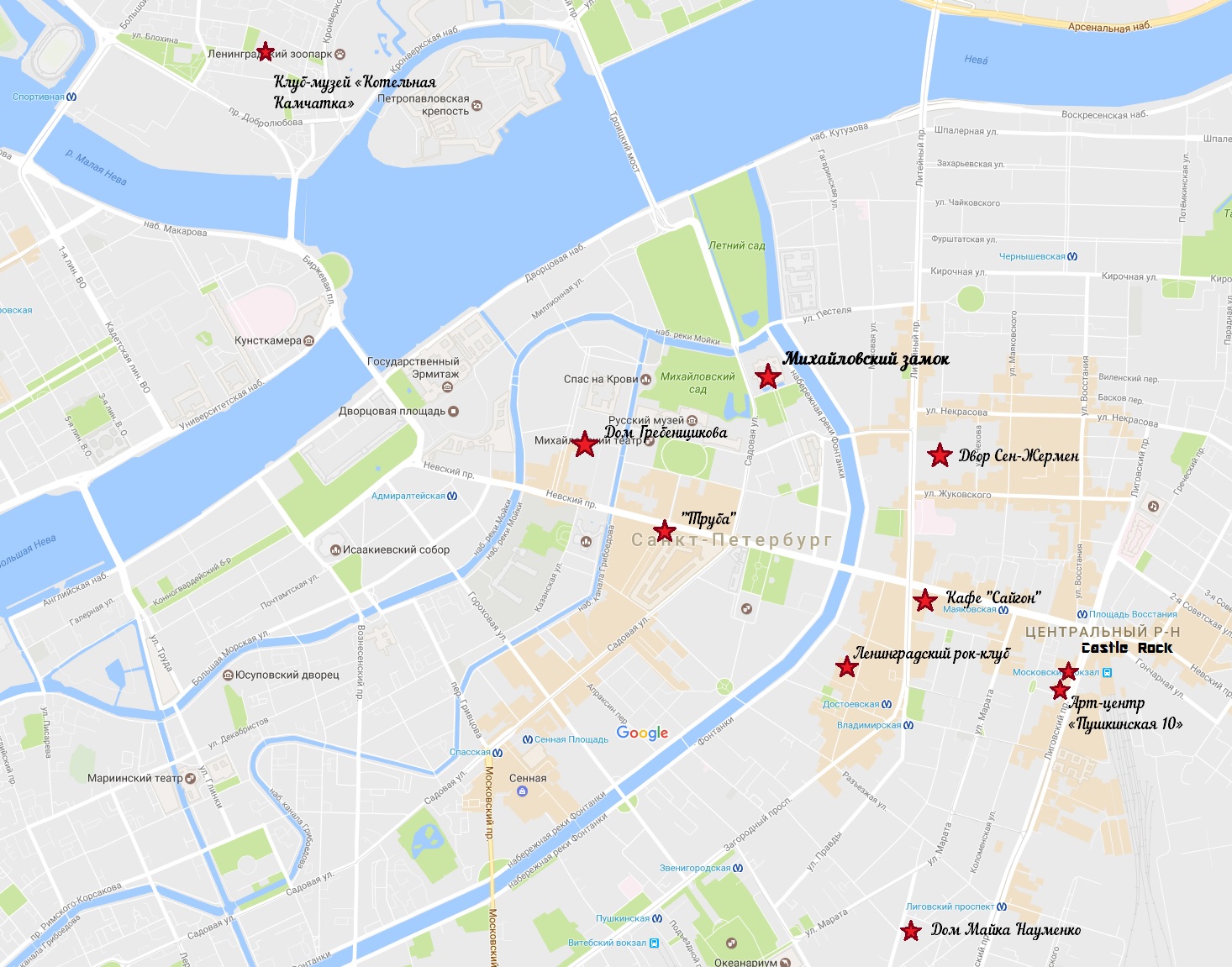 Выполнила:Студентка    4    курса    очного      отделенияИльина Анна Александровна.Научный руководительКандидат исторических наук, доцентСухорукова Анна Сергеевна.НаименованиеДенежное выражение (руб.)Транспортные расходы3000Заработная плата водителям1800Заработная плата экскурсоводу1500Расходы на оборудование10Итого:6310Итого на человека:2103